Оглавление1.	ПАСПОРТ ПРОГРАММЫ	32.	ЗАДАЧИ СОВЕРШЕНСТВОВАНИЯ И РАЗВИТИЯ КОММУНАЛЬНОГО КОМПЛЕКСА БУЗИНОВСКОГО СЕЛЬСКОГО ПОСЕЛЕНИЯ	33.	ХАРАКТЕРИСТИКА СУЩЕСТВУЮЩЕГО СОСТОЯНИЯ КОММУНАЛЬНОЙ ИНФРАСТРУКТУРЫ БУЗИНОВСКОГО СЕЛЬСКОГО ПОСЕЛЕНИЯ	33.1 Коммунальная инфраструктура электроснабжением	33.2	Коммунальная инфраструктура газоснабжения	33.3	Коммунальная инфраструктура водоснабжения	33.4	Коммунальная инфраструктура водоотведения	33.5	Коммунальная инфраструктура теплоснабжения	33.6	Коммунальная инфраструктура утилизации твердых бытовых отходов.........................................................................................................34.	ПЕРСПЕКТИВЫ РАЗВИТИЯ БУЗИНОВСКОГО СЕЛЬСКОГО ПОСЕЛЕНИЯ И ПРОГНОЗ СПРОСА НА КОММУНАЛЬНЫЕ УСЛУГИ	34.1 Анализ социально экономического развития Бузиновского сельского поселения	34.1.1 Краткая характеристика Бузиновского сельского поселения	34.1.2 Климат	34.1.3 Анализ численности населения	34.1.4 Мероприятия по развитию основных функциональных зон для размещения объектов капитального строительства	34.1.5 Характеристика экономики Бузиновского сельского поселения	34.2	Перспектива развития территории Бузиновского сельского поселения.....................................................................................................34.3	Объем коммунальных услуг до 2028 года	35.	ЦЕЛЕВЫЕ ПОКАЗАТЕЛИ РАЗВИТИЯ КОММУНАЛЬНОЙ ИНФРАСТРУКТУРЫ БУЗИНОВСКОГО СЕЛЬСКОГО ПОСЕЛЕНИЯ	35.1 Система электроснабжения	35.2	Система теплоснабжения	35.3	Система водоснабжения	35.4	Система водоотведения	35.5	Система газоснабжения	35.6	Краткий анализ состояния установки приборов учета и энергоресурсосбережений у потребителей	35.7	Перечень и количественные значения целевых показателей развития коммунальной инфраструктуры	36.	ПРОГРАММА ИНВЕСТИЦИОННЫХ ПРОЕКТОВ, ОБЕСПЕЧИВАЮЩИХ ДОСТИЖЕНИЕ ЦЕЛЕВЫХ ПОКАЗАТЕЛЕЙ	36.1 Программа инвестиционных проектов в электроснабжении	36.2	Программа инвестиционных проектов в теплоснабжении	36.3	Программа инвестиционных проектов в водоснабжении	36.4	Программа инвестиционных проектов в водоотведении	36.5	Программа инвестиционных проектов в газоснабжении	36.6	Программа инвестиционных проектов в сбор и утилизацию (захоронению) ТБО, КГО и других отходов	36.7	Программа реализации ресурсосберегающих проектов у потребителей................................................................................................36.8	Программа установки приборов учета у потребителей	37.	УПРАВЛЕНИЕ ПРОГРАММОЙ	37.1	Ответственные за реализацию Программы	37.2	План-график работ по реализации Программы	37.3	Порядок предоставления отчетности по выполнению Программы	37.4	Порядок корректировки Программы	3ПАСПОРТ ПРОГРАММЫПАСПОРТКомплексной программы развития систем коммунальной инфраструктуры муниципального образования Бузиновское сельское поселение в составе муниципального образования Выселковский район Краснодарского краяЗАДАЧИ СОВЕРШЕНСТВОВАНИЯ И РАЗВИТИЯ КОММУНАЛЬНОГО КОМПЛЕКСА БУЗИНОВСКОГО СЕЛЬСКОГО ПОСЕЛЕНИЯЦелью разработки Программы комплексного развития систем коммунальной инфраструктуры Бузиновского сельского поселения является обеспечение развития коммунальных систем и объектов в соответствии с потребностями жилищного строительства, повышение качества производимых для потребителей коммунальных услуг, улучшение экологической ситуации. Программа комплексного развития систем коммунальной инфраструктуры Бузиновского сельского поселения является базовым документом для разработки Инвестиционных и Производственных программ организаций, обслуживающих системы коммунальной инфраструктуры сельского поселения. Программа комплексного развития систем коммунальной инфраструктуры Бузиновского сельского поселения представляет собой увязанный по задачам, ресурсам и срокам осуществления перечень мероприятий, направленных на обеспечение функционирования и развития коммунальной инфраструктуры Бузиновского сельского поселения. Основными задачами Программы комплексного развития систем коммунальной инфраструктуры Бузиновского сельского поселения являются:Инженерно-техническая оптимизация коммунальных систем.Взаимосвязанное перспективное планирование развития коммунальных систем.Обоснование мероприятий по комплексной реконструкции и модернизации.Повышение надежности систем и качества предоставления коммунальных услуг.Совершенствование механизмов развития энергосбережения и повышение энергоэффективности коммунальной инфраструктуры.Повышение инвестиционной привлекательности коммунальной инфраструктуры муниципального образования.Обеспечение сбалансированности интересов субъектов коммунальной инфраструктуры и потребителей.Формирование и реализация Программы комплексного развития систем коммунальной инфраструктуры Бузиновского сельского поселения базируются на следующих принципах:системность – рассмотрение Программы комплексного развития коммунальной инфраструктуры Бузиновского сельского поселения как единой системы с учетом взаимного влияния разделов и мероприятий Программы друг на друга;комплексность – формирование Программы комплексного развития коммунальной инфраструктуры Бузиновского сельского поселения в увязке с различными целевыми программами (федеральными, региональными, муниципальными). Полномочия органов местного самоуправления при разработке, утверждении и реализации Программы комплексного развития систем коммунальной инфраструктуры Бузиновского сельского поселения. В соответствии со статьей 11 Федерального закона от 30.12.2004 № 210-ФЗ «Об основах регулирования тарифов организаций коммунального комплекса» Программа комплексного развития систем коммунальной инфраструктуры разработана в соответствии с документами территориального планирования Бузиновского сельского поселения, при этом органы местного самоуправления имеют следующие полномочия: 1. Представительный орган – Бузиновское сельское поселение осуществляет рассмотрение и утверждение Программы. Бузиновское сельское поселение имеет право: запрашивать и получать от потребителей и организаций коммунального комплекса, осуществляющих эксплуатацию системы коммунальной инфраструктуры в границах поселения, необходимую для осуществления своих полномочий информацию; разрабатывать и утверждать в соответствии с действующим законодательством экономические и правовые нормы и нормативы по обеспечению реализации мероприятий, предусмотренных в Программе комплексного развития систем коммунальной инфраструктуры Бузиновского сельского поселения; рассматривать жалобы и предложения потребителей и организаций коммунального комплекса, осуществляющих эксплуатацию систем коммунальной инфраструктуры в границах сельского поселения, возникающие в ходе разработки, утверждения и реализации Программы. 2. Глава Бузиновского сельского поселения осуществляет принятие решения о разработке Программы комплексного развития систем коммунальной инфраструктуры Бузиновского сельского поселения; утверждение перечня функций по управлению реализацией Программы, передаваемых структурным подразделениям администрации сельского поселения или сторонней организации. Глава Бузиновского сельского поселения имеет право:запрашивать и получать от потребителей и организаций коммунального комплекса, осуществляющих эксплуатацию систем коммунальной инфраструктуры в границах Бузиновского сельского поселения, необходимую для осуществления своих полномочий информацию;выносить предложения о разработке правовых актов местного значения, необходимых для реализации мероприятий Программы;рассматривать жалобы и предложения потребителей и организаций коммунального комплекса, осуществляющих эксплуатацию систем коммунальной инфраструктуры в границах Бузиновского сельского поселения, возникающие в ходе разработки, утверждения и реализации Программы.Администрация Бузиновского сельского поселения:выступает заказчиком Программы комплексного развития систем коммунальной инфраструктуры Бузиновского сельского поселения;организует проведение конкурса инвестиционных проектов субъектов коммунального комплекса для включения в Программу комплексного развития систем коммунальной инфраструктуры Бузиновского сельского поселения;организует реализацию и мониторинг Программы.Администрация Бузиновского сельского поселения имеет право:запрашивать и получать от потребителей и организаций коммунального комплекса, осуществляющих эксплуатацию систем коммунальной инфраструктуры в границах Бузиновского сельского поселения, необходимую для осуществления своих полномочий информацию;выносить предложения о разработке правовых актов местного значения, необходимых для реализации мероприятий Программы;рассматривать жалобы и предложения потребителей и организаций коммунального комплекса, осуществляющих эксплуатацию систем коммунальной инфраструктуры в границах Бузиновского сельского поселения, возникающие в ходе разработки, утверждения и реализации Программы.Сроки и этапы:Программа комплексного развития систем коммунальной инфраструктуры Бузиновского сельского поселения разрабатывается на период с 2015 до 2028 года. Этапы осуществления Программы комплексного развития систем коммунальной инфраструктуры Бузиновского сельского поселения:Первый этап – 2015 - 2020 годы;Второй этап – 2021 - 2028 годы. 3. ХАРАКТЕРИСТИКА СУЩЕСТВУЮЩЕГО СОСТОЯНИЯ КОММУНАЛЬНОЙ ИНФРАСТРУКТУРЫ БУЗИНОВСКОГО СЕЛЬСКОГО ПОСЕЛЕНИЯОдним из приоритетов жилищной политики Бузиновского сельского поселения Выселковского муниципального района Краснодарского края является обеспечение комфортных условий проживания граждан и доступности коммунальных услуг для населения.В настоящее время, в целом, деятельность коммунального комплекса Бузиновского сельского поселения Выселковского муниципального района характеризуется недостаточно качественным уровнем предоставления коммунальных услуг и требует повышения эффективности использования природных ресурсов, в т.ч. воды, электроэнергии и как следствие, снижения уровня загрязнения окружающей среды.Причинами возникновения этих проблем являются:- высокий уровень износа объектов коммунальной инфраструктуры и их технологическая отсталость;- низкая эффективность системы управления в этом секторе экономики, непрозрачные методы ценообразования на товары и услуги организаций коммунального комплекса, отсутствие прогнозирования спроса на предоставляемые услуги;- недостаточное финансирование данной отрасли экономики.Для повышения качества предоставления коммунальных услуг и эффективности использования природных ресурсов необходимо обеспечить масштабную реализацию проектов реконструкции и модернизации объектов коммунальной инфраструктуры.Реконструкция и модернизация объектов коммунальной инфраструктуры отвечают стратегическим интересам Российской Федерации, и соответственно Бузиновского сельского поселения Выселковского муниципального района Краснодарского края и позволит:- обеспечить более комфортные условия проживания населению сельского поселения путем повышения надежности и качества предоставляемых коммунальных услуг;- снизить потребление энергетических ресурсов в результате снижения потерь в процессе производства и доставки коммунальных ресурсов потребителям;- обеспечить рациональное использование природных ресурсов;- улучшить экологическое состояние территории сельского поселения.Общие сведения о Бузиновском сельском поселении Выселковского района Краснодарского краяКраткая характеристика:Таблица 1.Основные показателиТаблица 2.3.1 Коммунальная инфраструктура электроснабжениемЭлектроснабжение Бузиновского сельского поселения осуществляется от подстанций: ПС 110/10 кВ «БЦ». Характеристики существующих источников электроснабжения приведены в таблице 3.1.Таблица 3.1Суммарная установленная мощность подстанций составляет 2,5 МВА.Крупнейшими потребителями электроэнергии в поселении являются объекты промышленности, жилищно-коммунальной сферы, объекты обслуживания.Объекты коммунальной электроэнергетики в границах территории поселения представлены понизительными трансформаторными подстанциями и распределительными электрическими сетями напряжением 10 кВ и до 1 кВ.В Бузиновском сельском поселении в системе электроснабжения в настоящее время задействовано 26 КТП, З ТП, ГКТП, в которых установлено 26 трансформаторов. Суммарная установленная мощность силовых трансформаторов 3,033 МВА. Количество трансформаторов, имеющих срок эксплуатации более 15 лет – 3 шт. (11,5%), в том числе 23 шт. (88,5%) более 25 лет.Средняя загрузка трансформаторов в трансформаторных подстанциях в часы собственного максимума – 73 %.Характеристики существующих трансформаторных подстанций муниципального образования представлены в таблице 3.2.Таблица 3.2Распределение, передача электроэнергии потребителям Бузиновского сельского поселения осуществляется по электрическим сетям, обслуживаемым Выселковским РРЭС ОАО «Кубаньэнерго».Распределительные сети сельского поселения работают на напряжении 10 кВ.Общая протяженность электрических сетей поселения – 107,37 км:-	Воздушные линии ВЛ-10 кВ - 44,49 км, из них 36,62 км требует замены, что составляет 82,3%;-	Воздушные линии ВЛ-0,4 кВ - 42,087 км, из них 12,31 км требует замены, что составляет 29,2%.Характеристики существующих электросетей сельского поселения приведены в таблице 3.3.Таблица 3.3Основные характеристики системы электроснабжения муниципального образования Бузиновское сельское поселение приведены в таблице 3.4.Таблица 3.43.2. Коммунальная инфраструктура газоснабженияДля газификации Бузиновского сельского поселения по его территории проходит газопровод высокого давления от газораспределительной станции (ГРС) Новомалороссийская (для газоснабжения станицы Бузиновская).  Газоснабжение станицы Бузиновская производится от ГРС Новомалороссийская, расположенной на территории Новомалороссийского сельского поселения Выселковского района. Газопроводы высокого давления, обшей протяженностью 9,5 км, проложены от ГРС Новомалороссийская до газорегуляторных пунктов (ГРП).Управление режимом работы системы газораспределения осуществляется ГРП, которые в автоматическом режиме  поддерживают постоянное давление газа в сетях, независимо от интенсивности потребления газа.По числу ступеней регулирования давления, применяемых в газораспределительных сетях, система газораспределения 2-х ступенчатая.Газопроводы низкого давления по тупиковой схеме распределения осуществляют подачу газа к потребителям. Существующие сети газоснабжения высокого давления и газорегуляторные пункты в количестве 6 штук имеют малый износ и достаточную пропускную способность для полного удовлетворения потребности жителей газом к расчетному сроку. Анализируя современное состояние системы газоснабжения, замена и реконструкция сетей газораспределения не требуется. Предлагается сохранение существующей системы газоснабжения с ее развитой и сложившейся инфраструктурой.3.3. Коммунальная инфраструктура водоснабженияНа территории Бузиновского сельского поселения водоснабжение организовано из артезианских водозаборных скважин. На территории отмечается нарушение зоны санитарной охраны источника водоснабжения, износ водопроводных сетей, отсутствие системы обеззараживания и обезжелезивания воды.Система водоснабжения зонированная, централизованная, с пятью источниками водоснабжения. Первая зона системы водоснабжения обеспечивает водой северную часть станицы Бузиновская. Источник водоснабжения, обслуживающий первую зону водоснабжения, расположен по ул. Мира и включает в себя водозаборную скважину и водонапорную башню.Вторая зона системы водоснабжения обеспечивает водой центральную и южную части станицы Бузиновская. Источники водоснабжения обслуживающие вторую зону водоснабжения расположены по ул. Садовая, ул. Советская, ул. Береговая и ул. Ленина и включают в себя одну водозаборную скважину и водонапорную башню каждый.Таблица 3.5Общее состояние водопроводных сетей Бузиновского сельского поселения Выселковского района характеризуется высоким износом и сложными условиями эксплуатации. Характеристика сетей по населенным пунктам Бузиновского сельского поселения Выселковского района представлена в таблице 3.6.Таблица 3.63.4. Коммунальная инфраструктура водоотведенияНа территории Бузиновского сельского поселения система водоотведения децентрализованная. Сброс сточных вод осуществляется в выгребные ямы, с последующим вывозом ассенизаторскими машинами и сбросом на рельеф. Отсутствие канализационных очистных сооружений негативно сказывается на экологической обстановке сельского поселения.3.5. Коммунальная инфраструктура теплоснабженияТеплоснабжение Бузиновского сельского поселения Выселковского района осуществляется децентрализовано (от административных котельных и индивидуальных источников тепла).Находящиеся на территории населенного пункта котельные отапливают среднеэтажную жилую застройку, административные и общественные здании.Основные технические характеристики системы теплоснабжения ст-цы Бузиновская указаны в следующей таблице:Таблица 3.7Основное оборудование источников теплоснабжения ст. Бузиновская представлено в таблице 3.8.Таблица 3.8Сведения о вспомогательном оборудовании котельных ст. Бузиновская представлены в таблице 3.9.Таблица 3.9Технические характеристики тепловых сетей и сетей горячего водоснабжения ст. Бузиновская представлены в таблице 3.10.Таблица 3.10Основной производитель тепловой энергии в Бузиновском сельском поселении Березанское МУМП ЖКХ. Осуществляет эксплуатацию котельных, а также обслуживает и производит ремонт котельных и тепловых сетей в муниципальной собственности Администрации Бузиновского сельского поселения.3.6. Коммунальная инфраструктура утилизации твердых бытовых отходовВ населенном пункте Бузиновского сельского поселения на территории жилой зоны применяются контейнерный и позвонковый методы сбора ТБО. Вывоз мусора осуществляется один раз в неделю по маршруту, согласно установленному графику с помощью трактора.Количество и характеристика контейнеров для сбора ТБОТаблица 3.11Сведения о вывозе ТБО позвонковым методомТаблица 3.12Организованный сбор крупногабаритных отходов (КГО) на территории Бузиновского сельского поселения не осуществляется. На балансе Бузиновское МУ МПЖКХ отсутствуют бункеры и бункеровозы. Вывоз КГО осуществляется по заявкам с помощью тракторных тележек.На территории Бузиновского сельского поселения система водоотведения децентрализованная.Сбор сточных вод осуществляется в выгребные ямы, с последующим вывозом ассенизаторскими машинами или сбросом на рельеф. Транспортирование ЖБО на территории Выселковского района осуществляет специализированное предприятие Бузиновское МУМП ЖКХ Бузиновского сельского поселения по заявкам населения. Отсутствие канализационных очистных сооружений негативно сказывается на экологической обстановке сельского поселения.По территории Бузиновского сельского поселения проходит участок автомобильной дороги регионального значения «ст. Выселки – ст. Новомалороссийская» с капитальным типом покрытия (асфальтобетонное). Обслуживание и уборку дороги осуществляет Бузиновское МУП «Благоустройство» с помощью комбинированных машин МДК-432932 и КО-829-А.Кроме автомобильной дороги регионального значения по территории поселения проходят действующие дороги местного значения. Они связывают станицу с сельскохозяйственными и промышленными предприятиями, объектами инженерной и транспортной инфраструктур.Общая протяженность основных улиц и проездов станицы составляет 18,4 км, в том числе: 11,5 км - дороги с капитальным типом дорожной одежды и 6,9 км - грунтовые дороги.Основные показатели существующей улично-дорожной сети населенных пунктов Бузиновского сельского поселения приведены в таблице 3.13.Основные показатели существующей улично-дорожной сетиТаблица 3.13На проезжих частях и тротуарах накапливается большое количество пыли, грязи, опавшей листвы, уличного мусора (смета). Комплексная уборка улиц и дорог населенных пунктов проводится не регулярно и не в полном объеме. В настоящее время уборка дорожных покрытий осуществляется двумя методами: ручным и механизированным. Основными задачами летней уборки дорожных покрытий в настоящее время является подметание улиц центральной части территории станицы, имеющих твердое покрытие. Основной задачей зимней уборки дорожных покрытий является своевременная очистка проезжей части центральной улицы от выпавшего снега, профилактическая обработка дорожных покрытий песком для ликвидации гололеда.На территории Бузиновского сельского поселения механизированную уборку дорожных покрытий осуществляет Бузиновское МУ МПЖКХ с помощью трактора Беларусь МТЗ- 82 с навесным оборудованием.4. ПЕРСПЕКТИВЫ РАЗВИТИЯ БУЗИНОВСКОГО СЕЛЬСКОГО ПОСЕЛЕНИЯ И ПРОГНОЗ СПРОСА НА КОММУНАЛЬНЫЕ УСЛУГИ4.1 Анализ социально-экономического развития Бузиновского сельского поселения 4.1.1 Краткая характеристика Бузиновского сельского поселенияБузиновское сельское поселение расположено в центральной части Выселковского района. На западе имеет общую границу с Выселковским сельским поселением, на юге с Новобейсугским, на востоке с Новомалороссийским сельским поселением. На севере сельское поселение граничит с Бейсугским сельским поселением.На территории поселения расположен один населенный пункт – станица Бузиновская. Численность населения Бузиновского сельского поселения на начало 2013 года составляла 1821 человек.Площадь зоны индивидуальной жилой застройки составляет  257,1 га. Плотность в границах жилой застройки – 7 чел./га.Согласно СанПиН 2.2.1/2.1.1.1200-03 «Санитарно-защитные зоны и санитарная классификация предприятий, сооружений и иных объектов», размещение жилищного фонда в санитарно-защитных зонах (далее по тексту санитарно-защитные зоны - СЗЗ) не допускается.Порядка 6% жилых территорий в северной, южной и западной частях станицы попадает в СЗЗ от объектов инженерной и транспортной инфраструктур: нефтепровода, 3-х молочно-товарных ферм, птицефабрики, площадки для сбора мусора, машинно-тракторной мастерской, стоянки сельскохозяйственной техники, зернотока и складов. Лист 9.1 графической части проекта «Схема современного использования и комплексной оценки территории станицы Бузиновская»Необходимо предусмотреть мероприятия по выносу жилищного фонда из СЗЗ, либо вынос самих предприятий.4.1.2 КлиматБузиновское сельское поселение расположено в южной части Выселковского района. По климатическому районированию, согласно СНиП 23.01-99 «Строительная климатология», территория сельского поселения относится к району III-б, для которого характерны: отрицательные температуры воздуха зимой и высокие температуры летом, определяющие необходимую защиту зданий в холодный период и защиту от излишнего перегрева в теплый периоды года; большая интенсивность солнечной радиации; небольшой снежный покров.Среднемесячная температура самого холодного месяца года - января составляет -3,50С; самого теплого – июля +23,30С. Абсолютный максимум температуры воздуха летом +420С, абсолютный минимум зимой -340С.Климат Бузиновского сельского поселения умеренно континентальный, с недостаточным увлажнением. Средняя годовая температура воздуха +9,6C. Зима неустойчивая с частыми оттепелями и кратковременными морозами, наступающими в первых числах декабря. Наибольшая мощность снежного покрова составляет 25 см, продолжительность периода со снежным покровом колеблется от 50 до 65 дней. Весна прохладная, наступает в первой половине марта, сопровождается осадками. Лето сухое, жаркое, начинается в начале мая. Средняя продолжительность лета около 130 дней.Осень теплая и мягкая, наступает в конце сентября. Первые заморозки наступают в середине октября. Выхолаживание воздуха в ночные часы приводит к образованию туманов. Больше всего дней с туманами отмечается с ноября по март (30 дней). Общее число дней с туманами достигает 38 дней.Радиационный режим характеризуется поступлением большого количества солнечного тепла. Годовая суммарная радиация около 90-100 ккал/см2, потеря тепла в виде отраженной радиации составляет 60 ккал/см2. Продолжительность солнечного сияния 1900-2400 часов в год.Промерзание почв в равной мере зависит как от температуры воздуха, так и от высоты снежного покрова. Влажность воздуха имеет отчетливо выраженный годовой ход, сходный с изменением температуры воздуха. Относительная влажность в пределах изучаемого района довольно высока и колеблется в пределах 60-78 % (средняя за год – 74 %).На рассматриваемой территории преобладают ветры восточных, северо-восточных и юго-западных румбов.Средняя скорость ветра – 3,8м/с. Среднее число дней с сильным ветром (более 15 м/с) – 16, в холодный период – 10 дней. Осадки являются основным климатическим фактором, определяющим величину поверхностного и подземного стоков. Годовое количество осадков составляет 508 - 640 мм. Основное количество осадков выпадает в теплый период года (60 - 70%). Суточный максимум осадков – 88 - 112мм. Суммы осадков год от года могут значительно отклоняться от среднего значения.Факторы климата оцениваются как комфортные по месяцам май-сентябрь. Остальные месяцы, по биоклиматической оценке, дискомфортны.4.1.3 Анализ численности населенияАнализ демографической ситуации является одной из важнейших составляющих оценки тенденций экономического роста территории. Возрастной, половой и национальный составы населения во многом определяют перспективы и проблемы рынка труда, а значит и производственный потенциал той или иной территории. Зная численность населения на определенный период, можно прогнозировать численность и структуру занятых, объемы жилой застройки и социально-бытовой сферы.Общая численность населения поселения за период времени с 2009 по 2014 гг. снизилась порядка на 7 человек или на (менее 1%).Согласно исходным данным о численности населения, на протяжении всего анализируемого периода наблюдается как рост, так и падение общей численности населения поселения.Прогнозирование численности населения поселения на период до 2030 г. было выполнено в составе проекта Схемы территориального планирования Выселковского района, расчет был выполнен в трех вариантах, результаты которых приведены в таблице 4.В трех вариантах прогноза были заложены следующие показатели:- сложившаяся динамика изменения численности населения;- рост рождаемости на 17%, сальдо миграции – 12 человек в год.- рост рождаемости на 33% и сокращение смертности на 9,5%, сальдо миграции – 24 человека в год.Таблица 4Прогноз численности населения поселения на конец расчетного срока (2030 год)На основании Письма № 1674 от 20.05.2009 г. «О согласовании численности населения» от Администрации Выселковского района для дальнейших расчетов принят третий вариант прогноза численности населения, в котором рост численности населения поселения прогнозируется на 32%.4.1.4 Мероприятия по развитию основных функциональных зон для размещения объектов капитального строительстваЖилые зоны Генеральным планом Бузиновского сельского поселения предусмотрены следующие мероприятия по развитию и размещению объектов жилищной сферы:- Определение средней жилищной обеспеченности, исходя из расчета - предоставление каждой семье жилого дома, но не менее 25 кв. м на человека.- Упорядочение существующих территорий индивидуальной жилой застройки с увеличением площади до 302.2 га (рост 17%);- Определение средней плотности населения на территориях индивидуальной жилой застройки не менее 15 чел/га.- Выделение территорий на перспективу под индивидуальную жилую застройку площадью 24,4 га.- Выделение территорий под первоочередное освоение зоны индивидуальной жилой застройки площадью 49 га.Зоны общественного центраГенеральным планом Бузиновского сельского поселения в социальной сфере населенного пункта предполагают следующие мероприятия: снос ветхих объектов обслуживания, а также объектов, не отвечающих требованиям предлагаемых проектом планировочной структуры и планировочной организации территории; реконструкция объектов; строительство новых объектов в соответствии с расчетной мощностью и взамен сносимых объектов.К сносу запланированы следующие объекты социальной сферы местного значения: три торговых павильона; ветхий МДОУ детский сад № 15 «Мальвина»; МОУ средняя общеобразовательная школа № 15; столовая; разрушенное здание дома культуры; здания недействующих объектов: баня, гостиница, хлебопекарня, детский сад.Генеральным планом Бузиновского сельского поселения предусмотрено строительство следующих объектов социальной сферы местного значения: детский сад на 70 мест (1 очередь); детский сад на 100 мест; школа на 270 учащихся в комплексе с внешкольным учреждением на 30 мест и спортивным залом; аптека; две спортивные площадки по 0,5 га каждая; баня на 20 мест; спортивная площадка на 0,5 га (1 очередь); закусочная на 30 мест; стационар на 25 коек с отделением скорой помощи на 1 автомобиль (1 очередь); магазин на 160 кв. м торговой площади; магазин на 165 кв. м торговой площади (1 очередь); магазин на 100 кв. м торговой площади;  комбинат бытового обслуживания на 20 рабочих мест; пожарное депо на 2 автомобиля.Также предусмотрена реконструкция следующих объектов социальной сферы местного значения: клуб с целью увеличения мощности до 560 мест; амбулатория с целью увеличения мощности до 30 посещений в смену (1 очередь).Производственные зоныДля того, чтобы исключить жилые территории из санитарно-защитных зон предприятий генеральным планом предусмотрены следующие мероприятия в отношении объектов производственной сферы: - Реорганизация территории молочно-товарной фермы №1 с реконструкцией некоторых зданий под складские помещения. - Перенос машино-тракторной мастерской на территории недействующих комбикормового и кирпичного заводов, при реконструкции сохраняемых зданий мастерской под складские помещения. - Перенос зернотока, с частичной реконструкцией зданий под складские помещения. - Перенос стоянки сельскохозяйственной техники, принадлежащей КФХ. - Реорганизация территории молочно-товарной фермы № 3. - Вынос из населенного пункта территории строительной бригады к химическому складу. - Перенос комплексного приемного пункта сельскохозяйственной продукции.- Реорганизация территории цеха растениеводства.Так же проектом предусмотрен снос разрушенной бойни.К концу расчетного срока в станице Бузиновская проектом предусмотрено увеличение территории производственного и коммунально-складского назначения до 7,2 га (в 3,5 раза) и сокращение территорий сельскохозяйственного производства – до 7,7 га (на 10%).В поселении также предусмотрено увеличение территорий производственного и коммунально-складского назначения до 20,2 га (в 3,5 раза) и сокращение территорий животноводства до 34,3 га (на 32%) и сельскохозяйственного производства до 2,6 га (на 65%).  На территории сельского поселения выделены площадки под инвестиционное освоение общей площадью 4,7 га.4.1.5 Характеристика экономики Бузиновского сельского поселенияОсновной отраслью экономики Бузиновского сельского поселения является сельское хозяйство. В настоящее время на территории Выселковского района в полной мере реализуется приоритетный национальный проект «Развитие АПК». К его реализации были привлечены сельхозпредприятия всех форм собственности, органы местного самоуправления районного и поселенческого уровней, кредитные организации, средства массовой информации.Активно ведется работа по реализации нацпроекта по направлению «Стимулирование развития малых форм хозяйствования в агропромышленном комплексе». Гражданам, ведущим личное подсобное хозяйство, и крестьянско-фермерским хозяйствам оказывается помощь в получении кредитных ресурсов для пополнения оборотных средств, на приобретение скота и сельскохозяйственной техники. Развитию малых форм хозяйствования способствует и развитие банковской системы.В станице функционируют 9 крестьянско-фермерских хозяйств, занимающихся сельскохозяйственным производством.Также на территории населенного пункта расположены зерносклад, комплексный приемный пункт сельскохозяйственной продукции и складские помещения.На территории поселения (за границами населенного пункта станица Бузиновская) функционируют следующие объекты: машинно-тракторная мастерская, механизированный ток, молочно-товарная ферма №1 мощностью не менее 1000 голов, молочно-товарная ферма №2 мощностью более 100 голов, молочно-товарная ферма №3 мощностью не менее 1000 голов, площадка для биологических отходов, площадка для сбора мусора, полевой стан, птицетоварная ферма, территория строительной бригады, химический склад, цех по переработке семян люцерны, цех растениеводства.Социальная сфера станицы Бузиновская представлена следующими объектами:Учреждения образования1. МДОУ детский сад «Мальвина» №15 на 35 мест, фактически учреждение посещает 40 детей. Уровень загруженности – 114%. В эксплуатацию здание было введено в 1962 году, степень износа – 65%. Здание ветхое.2. МОУ средняя общеобразовательная школа №15 на 393 учащихся, фактическая мощность – 151 учащийся. Год ввода – 1966, степень износа – 50,6%.При школе работает библиотека с книжным фондом 3 тыс. ед. хранения.Также при школе расположен спортивный зал площадью 123 кв. м площади пола.Объекты здравоохранения1. Бузиновская врачебная амбулатория на 15 посещений в смену. Год ввода – 1970, год реконструкции – 1990, степень износа – 39%. Планируется проведение капитального ремонта.2. Ветеринарный участок.Объекты спортивного назначения1. Спортивный зал (расположен в здании ДК).2. Футбольное поле площадью 0,64 га.3. Площадка для мотогонок (за границами населенного пункта).Объекты культурно-досугового назначения1. МУК «Бузиновский сельский дом культуры» на 500 мест, фактическая мощность – 400 мест. Год ввода – 1977, степень износа – 30%.2. МУК «Библиотека Бузиновского сельского поселения» на 19,1 тыс. ед. хранения. Учреждение расположено в здании ДК.Объекты торгового назначения1. Восемь объектов торгового назначения суммарной мощностью 370 кв. м торговой площади (один расположен в жилом доме).На сегодняшний день один магазин находится на стадии реконструкции.Объекты общественного питания1. Столовая на 50 мест (мощность определена экспертным путем). Год ввода – 1939.2. Предприятие питания на 50 мест (мощность определена экспертным путем), расположенная в здании реконструируемого магазина.На территории станицы идет строительство кафе на 100 мест.Предприятия бытового и коммунального обслуживания1. Швейная мастерская «Силуэт».Кредитно-финансовые учреждения1. Отделение Сберегательного банка №5158 (расположено в одном здании с почтовым отделением).Объекты связи1. Почтовое отделение.Учреждения управления1. Администрация Бузиновского сельского поселения.Также в здании Администрации расположены Совет поселения и участковый пункт милиции.Учреждения жилищно-коммунального хозяйства1. МУ ЖКХ.Мощность объектов торгового назначения и питания определена экспертным путем.На территории станицы расположен ряд недействующих объектов: баня, гостиница, детский сад, дом культуры (разрушенный). 4.2. Перспектива развития территории Бузиновского сельского поселенияПерспектива развития территории Бузиновского сельского поселения рассматривается до 2028 г.Документами территориального планирования муниципального образования являются проект генерального плана Бузиновского сельского поселения – Положения о территориальном планировании, который, исходя из совокупности социальных, экономических, экологических и иных факторов, комплексно решает задачи обеспечения устойчивого развития сельского поселения, развития его инженерной, транспортной и социальной инфраструктур, обеспечения учета интересов граждан и их объединений, интересов Российской Федерации, Краснодарского края и муниципального образования.Территориальное планирование направлено на определение функционального назначения территории муниципального образования исходя из совокупности социальных, экономических, экологических и иных факторов в целях:обеспечения устойчивого развития сельского поселения;формирования благоприятной среды жизнедеятельности;сохранения объектов исторического и культурного наследия, уникальных природных объектов для настоящего и будущего поколений;развития и модернизации инженерной, транспортной и социальной инфраструктур;оптимизация использования земельных ресурсов межселенных территорий.4.3. Объем коммунальных услуг до 2028 годаСогласно проведенному анализу потребления коммунальных услуг в Бузиновском сельском поселении отмечены следующие тенденции:темпы роста по группе «бюджетно-финансируемые потребители» (образование, здравоохранение, культура);по группе «население» темпы роста потребления коммунальных услуг соответствуют росту численности населения, в связи с увеличением малоэтажного строительства.Кроме того, значительное влияние на определение фактического потребления объемов коммунальных услуг (снижение потребления) окажет увеличение удельного веса расчета по приборам учета (общедомовым и внутриквартирным).Факторы, принятые в расчет при определении объемов потребления услуг коммунальной сферы на перспективу:рост численности населения в связи с увеличением малоэтажного строительства;энергосберегающие мероприятия в соответствии с требованиями Федерального закона от 23 ноября 2009 г. № 261-ФЗ «Об энергосбережении и о повышении энергетической эффективности, и о внесении изменений в отдельные законодательные акты Российской Федерации»;выполнение мероприятий по установке приборов учета у потребителей услуг.Объемы коммунальных услуг до 2028 года представлены в таблице 4.1.Таблица 4.1Прогноз потребности разработан с учетом строительства новых объектов с современными стандартами эффективности и сноса старых объектов. Прогноз осуществлен в показателях годового расхода коммунальных ресурсов и величины присоединенной нагрузки.5. ЦЕЛЕВЫЕ ПОКАЗАТЕЛИ РАЗВИТИЯ КОММУНАЛЬНОЙ ИНФРАСТРУКТУРЫ БУЗИНОВСКОГО СЕЛЬСКОГО ПОСЕЛЕНИЯСистема ресурсоснабжения Бузиновского сельского поселения включает следующие отрасли: - электроснабжение; - теплоснабжение; - водоснабжение; - водоотведение;- газоснабжение; - сбор и утилизация твердых бытовых отходов.5.1 Система электроснабженияОсновные технические данныеКоличество подстанций ПС – 1 ед.;Количество распределительных пунктов РП – 0 ед.;Количество трансформаторных подстанций ТП, КТП – 21 ед.;Суммарная установленная мощность ПС – 2,5 МВА;Суммарная установленная мощность ТП, РП – 3,033 МВА;Количество трансформаторов, установленных в ПС, РП, ТП – 22 ед.;Суммарная установленная мощность силовых трансформаторов – 3,033 МВА.;Суммарное потребление Бузиновским сельским поселением – 1,121893 млн. кВт-ч;Общая протяженность воздушных линий (ВЛ) – 107,37 км;Общая протяженность кабельных линий (КЛ) – 4,7 км.Удельный вес жилищного фонда, оборудованного централизованным электроснабжением – 100%;Институциональная структураРаспределение, передача электроэнергии потребителям Бузиновского сельского поселения осуществляется по электрическим сетям, обслуживаемым Выселковским РРЭС ОАО «Кубаньэнерго». На территории сельского поселения находится 1 подстанция, мощностью 2,5 МВА.Характеристика системы ресурсоснабженияЭлектроснабжение Бузиновского сельского поселения осуществляется от подстанций: ПС 110/10 кВ «Бузиновская». Объекты коммунальной электроэнергетики в границах территории поселения представлены понизительными трансформаторными подстанциями и распределительными электрическими сетями напряжением 10 кВ и до 1 кВ.В Бузиновском сельском поселении в системе электроснабжения задействовано 26 КТП, ЗТП, ГКТП, в которых установлено 26 трансформаторов. Суммарная установленная мощность силовых трансформаторов 3,033 МВА.Распределительные сети сельского поселения работают на напряжении 1 кВ и 10 кВ.Общая протяженность электрических сетей поселения – 112,07 км:Доля поставки ресурса по приборам учетаДоля поставки электроэнергии потребителям, расчеты за которую осуществляются по приборам учета, составляет 100%. Резервы и дефициты системы ресурсоснабженияПрогноз потребности в электроэнергии в Бузиновском сельском поселении произведен на основе следующих параметров: прогноз поддержания численности постоянного населения к 2028 г. на уровне 2000 чел; норматив потребления электроэнергии населением при отсутствии приборов учета электроэнергии, в соответствии с характеристиками жилой площади в месяц на одного человека, утвержденного Постановлением Правительства Краснодарского края; прогноз потребности разработан с учетом строительства новых объектов с современными стандартами эффективности и сноса старых объектов. Надежность работы системыЭнергосистема Кубани осуществляет централизованное электроснабжение потребителей на территории Краснодарского края и Республики Адыгея. Собственными источниками генерации покрывается 28% потребления энергосистемы, остальной объем (72%) обеспечивается за счет перетоков от ЕЭС РФ по ВЛ-110-220-330-500 кВ.Схема построения сетей 110 кВ в сочетании со схемой построения сетей 35 кВ и параметрами подстанций в целом обеспечивает нормируемый уровень надежности внешнего электроснабжения Бузиновского сельского поселения. Но при увеличении нагрузок Бузиновского сельского поселения существующие сети 35-0,4 кВ не могут обеспечить надежность работы системы электроснабжения в связи с высоким износом: воздушных линий электропередач 35-0,4 кВ, кабельных линий электропередач 35-0,4 кВ и коммутационных аппаратов 35-0,4 кВ.Это может привести к перебоям в электроснабжении значительной части потребителей муниципального образования, так как:а) схема построения сетей 6 кВ, 10 кВ жилой зоны не обеспечивает полного взаимного резервирования подстанций;б) нет резерва трансформаторной мощности в сети 10 кВ, 6 кВ. Схема построения распределительных сетей 6 кВ и 10 кВ РП и ТП выполнена следующими типами подключений отдельных групп подстанций:-	двойная радиальная сеть от одного источника;-	двойная радиальная сеть от одного источника с резервной связью с энергосистемой;-	замкнутая двойная сеть, опирающаяся на два центра питания.Это соответствуют требованиям ПУЭ и РД.34.20.185-94 по надежности электроснабжения, но в связи с высоким износом: воздушных линий электропередач 35-0,4 кВ, кабельных линий электропередач 35-0,4 кВ и коммутационных аппаратов 35-0,4 кВ схемные решения не могут обеспечить необходимого уровня надёжности питания электропотребителей.Оперативно-диспетчерские службы электроснабжающих организаций: ОАО «Кубаньэнерго» осуществляют анализ оперативной информации и управление технологическими режимами работы объектов системы электроснабжения и является уполномоченной на выдачу оперативных диспетчерских команд и распоряжений, обязательный для всех служб и потребителей электрической энергии муниципального образования.Основной целью технического регулирования и контроля является обеспечение надежного и безопасного функционирования энергосистемы в целом и ее элементов в отдельности; предотвращения аварийных ситуаций, связанных с эксплуатацией объектов электроэнергетики и энергетических установок потребителей электрической энергии.В своей деятельности ПДС ОАО «Кубаньэнерго» взаимодействует с линейными и оперативно-диспетчерскими службами электроснабжающих организаций, а также структурами МЧС и МВД при решении внештатных ситуаций.Качество поставляемого ресурсаОбоснование требований к системе электроснабжения установленным стандартом качества. Данный стандарт определяет критерии качества услуги «Электроснабжение».Нормативные правовые акты, регулирующие предоставление услуги:-	Федеральный закон от 6 октября 2003 № 131-ФЗ «Об общих принципах организации местного самоуправления в Российской Федерации» (с изменениями и дополнениями).-	Постановление Госстроя Российской Федерации от 27 сентября 2003 № 170 «Об утверждении Правил и норм технической эксплуатации жилищного фонда».-	Строительные нормы и правила СНиП 23-05-95 «Естественное и искусственное освещение» (утверждены Постановлением Минстроя России от 2 августа 1995 № 18-78).-	Постановление Правительства Российской Федерации от 23 мая 2006 № 307 «О порядке предоставления коммунальных услуг гражданам».-	Государственный стандарт ГОСТ 19431-84 «Энергетика и электрификация. Термины и определения» (утвержден Постановлением Государственного комитета СССР по стандартам от 27 марта 1984 № 1029).-	Государственный стандарт ГОСТ 13109-97 «Нормы качества электрической энергии в системах общего назначения» (введен в действие Постановлением Государственного комитета Российской Федерации по стандартизации, метрологии и сертификации от 28 августа 1998 № 338).-	Межгосударственный стандарт ГОСТ 721-77 «Системы энергоснабжения, сети, источники, преобразователи и приемники электрической энергии. Номинальные напряжения свыше 1000 В» (утвержден Постановлением Госстандарта СССР от 27 мая 1977 № 1376).-	Государственный стандарт ГОСТ 21128-83 «Системы энергоснабжения, сети, источники, преобразователи и приемники электрической энергии. Номинальные напряжения до 1000В» (утвержден Постановлением Государственного комитета СССР по стандартам от 29 ноября 1983 № 5576).-	Государственный стандарт ГОСТ 6697-83 «Системы электроснабжения, источники, преобразователи и приемники электрической энергии переменного тока. Номинальные частоты» (утвержден Постановлением Государственного комитета СССР по стандартам от 3 мая 1983 № 2147).-	Иные нормативные правовые акты Российской Федерации и Краснодарского края.Требования к качеству электроэнергии, закрепляемые стандартом:-	номинальное напряжение в сетях однофазного переменного тока должно составлять – 220 В, в трехфазных сетях – 380 В;-	допустимое отклонение напряжения должно составлять не более 10% от номинального напряжения электрической сети;-	допустимое отклонение частоты переменного тока в электрических сетях должно составлять не более 0,4 Гц от стандартного номинального значения 50 Гц;-	электроэнергия должна предоставляться всем потребителям круглосуточно, кроме случаев плановых отключений, аварийных ситуаций или отключения потребителей за долги.Определяющими показателями качества электроэнергии в электрических сетях являются:-	установившееся отклонение напряжения;-	несимметрия напряжений;-	отклонение частоты;-	длительность провала напряжения;-	диапазон изменения напряжения.Отклонение напряжения характеризуется показателем установившегося отклонения напряжения, для которого установлены следующие нормы:-	нормально допустимые и предельно допустимые значения установившегося отклонения напряжения на выводах приемников электрической энергии равны соответственно ±5 и ±10% от номинального напряжения электрической сети по ГОСТ 721 и ГОСТ 21128 (номинальное напряжение);-	нормально допустимые и предельно допустимые значения установившегося отклонения напряжения в точках общего присоединения потребителей электрической энергии к электрическим сетям напряжением 0,4 кВ установлены в договорах на пользование электрической энергией между ОАО «Кубаньэнерго» и потребителем с учетом необходимости выполнения норм настоящего стандарта на выводах приемников электрической энергии.Нормально допустимое и предельно допустимое значения коэффициента несимметрии напряжений по обратной последовательности в точках общего присоединения к электрическим сетям равны 2,0 и 4,0 % соответственно.Нормально допустимое и предельно допустимое значения коэффициента несимметрии напряжений по нулевой последовательности в точках общего присоединения к четырехпроводным электрическим сетям с номинальным напряжением 0,4 кВ равны 2,0 и 4,0 % соответственно.Отклонение частоты напряжения переменного тока в электрических сетях характеризуется показателем отклонения частоты, для которого установлены следующие нормы:-	нормально допустимое и предельно допустимое значения отклонения частоты равны ± 0,2 и ± 0,4 Гц соответственно.Провал напряжения характеризуется показателем длительности провала напряжения, для которого установлена следующая норма:-	предельно допустимое значение длительности провала напряжения в электрических сетях напряжением до 20 кВ включительно равно 30 С.Длительность автоматически устраняемого провала напряжения в любой точке присоединения к электрическим сетям определяется выдержками времени релейной зашиты и автоматики.Фактическое состояние уровня и качества электроснабжения подтверждено органом по сертификации ООО «ТехноЭнергоСтандарт» на соответствие требованиям ГОСТ 13109-97 (раздел 5, п.п. 5,2 (в части предельно допускаемых значений), 5.6) Протоколов № СЭЭПв/001/НЭ/0/9-4 от 04.08.2009г. инспекционных испытаний электрической энергии, проведенных аккредитованной испытательной лабораторией ООО «ТехноЭнергоСтандарт».Воздействие на окружающую среду Основными факторами, отрицательно влияющими на здоровье людей и окружающую среду, в системе электроснабжения:переменное электромагнитное поле, создаваемое открытыми распределительными устройствами (ОРУ) и проходящими по территории поселения ВЛ-35 кВ и ВЛ-110 кВ;шум и вибрации, главными источниками которых являются силовые трансформаторы ПС, ЦРП, ТП;потенциальная опасность поражения электрическим током при возникновении обрывов неизолированных проводов ВЛ-110 кВ, ВЛ-35 кВ, ВЛ-10 кВ, 6 кВ и ВЛ-0,4 кВ;повышенная пожароопасность применяемого маслонаполненного электрооборудования ПС, ЦРП, ТП, усугубленная значительным износом большого количества эксплуатируемых силовых трансформаторов и выключателей.Для предотвращения воздействия опасных факторов при эксплуатации электрооборудования выполняются мероприятия, определенные ГОСТ, СанПиН и предусмотренные СНиП.Отрицательное влияние опасных и вредных факторов объектов системы электроснабжения находится в допустимых пределах.В настоящее время на территории Бузиновского сельского поселения проблем с экологическими требованиями при эксплуатации электрических сетей нет, за исключением стандартных, которые включают в себя следующее:эксплуатация автотранспортных средств, принадлежащих РРЭС;утилизация всевозможных отходов (железобетон, лом черных и цветных металлов, автошины, отработанные масла).С целью минимального воздействия системы электроснабжения на окружающую среду трансформаторные подстанции и линии электропередач сооружены с учетом норм отвода земель.Тариф на коммунальные ресурсыПлата за технологическое присоединение к электрическим сетям ОАО «Кубаньэнерго» устанавливается на основании следующих документов:- Приказ РЭК Краснодарского края № 96/2014-э от 29.12.2014 г.Расчёты тарифов производятся энергоснабжающими организациями в соответствии с Федеральным законом от 26.03.2003 года № 35-ФЗ «Об электроэнергетике», Постановлением Правительства Российской Федерации от 29.12.2011 года № 1178 «О ценообразовании в крае регулируемых цен (тарифов) в электроэнергетике», Приказом ФСТ России от 10.10.2014 года № 225-э/1 «О предельных уровнях тарифов на электрическую энергию (мощность) на 2015 год».Технические и технологические проблемы в системеЗначительное увеличение потребления электроэнергии Бузиновского сельского поселения бытовыми электроприборами (электрочайник, микроволновая печь, компьютер, электрообогреватель, кондиционер и т.д.) приводит к работе электрических сетей в режиме высокой загрузки.При увеличении нагрузок Бузиновского сельского поселения существующие сети 35-0,4 кВ не могут обеспечить надежность работы системы электроснабжения в связи с высоким износом воздушных и кабельных линий электропередач 35-0,4 кВ.Коммутационные аппараты 35-0,4 кВ не могут обеспечить надежность работы системы электроснабжения и её безопасность в связи с высоким износом.Большая протяженность линий 0,4 кВ (более 400 м.) что приводит к повышенным потерям в электросети.Изменение климата, а в связи с этим неблагоприятные погодные условия, что приводит к росту вероятности обледенения воздушных линий электропередач и перерывах в электроснабжении.Высокие коммерческие потери электроэнергии в сети 0,4 кВ.5.2. Система теплоснабженияОсновные данные системы теплоснабженияНа территории Бузиновского сельского поселения 2 котельных:Котельная №1 (МБУК Бузиновский СДК), ст-ца Бузиновская, ул. Октябрьская 38;Котельная №15 (МБОУ СОШ №15), ст-ца Бузиновская, ул. Октябрьская 20.Индивидуальная одно- и двухэтажная застройка обеспечивается теплом от индивидуальных котлов.Институциональная структураОсновной производитель тепловой энергии на территории Бузиновского сельского поселения Березанское МУМП ЖКХ. Осуществляет эксплуатацию котельных, а также обслуживает и производит ремонт котельных и тепловых сетей в муниципальной собственности Бузиновского сельского поселения.Основные технические характеристики источников теплоснабженияОсновные технические характеристики и оборудование источников теплоснабжения Бузиновского сельского поселения представлено в таблице 5.1.Таблица 5.1Основные технические характеристики тепловых сетейОбщая протяженность тепловых сетей составляет – 0,562 км, из них: наземная прокладка – 0,562 км (что составляет 100 %), подземной прокладки – 0 км.Технические характеристики тепловых сетей Бузиновского сельского поселения представлены в таблице 3.10.Доля поставки ресурса по приборам учетаДоля объема тепловой энергии счета за которую составляют по показаниям приборов учета 75%. Причина отсутствия приборов учета заключается в достаточно высокой цене приборов учета тепловой энергии и работ по их установке, что препятствует широкому их использованию среди населения, а также недостатку средств в бюджете для обеспечения данными приборами организаций.Надежность работы системыСуммарная установленная мощность котлов составляет 0,469 Гкал/час. Расчётный срок службы котлов типа КЧМ составляет 25 лет. Расчётный срок службы водогрейных стальных котлов, типа Дакон, Прексал, КС-1, и другие составляет 15 лет (расчётный срок службы котлов приведён согласно данным завода изготовителя).  По истечении расчётного срока службы котла, должно проводиться экспертное обследование технического состояния основных элементов, работающих под давлением (барабаны, коллекторы, экраны и др.) В результате обследования должны быть определены допустимые параметры и условия дальнейшей эксплуатации, компенсирующие мероприятия или необходимость демонтажа котлов. Техническое состояние котельных расположенных на территории Бузиновского сельского поселения показывает, что количество установленных котлов со сроком эксплуатации 10 лет и более составляет 50%. С целью снижения уровня износа котельных необходимо ежегодно выполнять реконструкцию или замену котельных, физический износ которых составляет 30-70%. Для реконструкции и строительства новых (мобильных) котельных необходимо ежегодно предусматривать дополнительное финансирование.Основным показателем работы теплоснабжающих предприятий является бесперебойное и качественное обеспечение тепловой энергии потребителей, которое достигается за счет повышения надежности теплового хозяйства. Для этого необходимо выполнять следующие мероприятия:обеспечение соответствия технических характеристик оборудования источников тепла и тепловых сетей условиям их работы;резервирование наиболее ответственных элементов систем теплоснабжения и оборудования;выбор схемных решений как для системы теплоснабжения в целом, так и по конфигурации тепловых сетей, повышающих надежность их функционирования;контроль теплоносителя по всем показателям качества воды, что обеспечит отсутствие внутренней коррозии и увеличение срока службы оборудования и трубопроводов;осуществление контроля затопляемости тепловых сетей, что позволит уменьшить наружную коррозию трубопроводов;комплексный учет энергоносителей (газ, электроэнергия, вода, теплота в системе отопления, теплота в системе горячего водоснабжения); АСУ ТП котлов с центральной диспетчеризацией функций управления эксплуатационными режимами;постоянный контроль над соблюдением температурных графиков тепловых сетей в зависимости от температуры наружного воздуха, удельных норм на выработку 1 Гкал по топливу, воде, химических реагентов и качественной подготовки источников теплоснабжения и объектов теплопотребления.Надежность обслуживанияВ соответствии со СНиП 41-01-2003 «Тепловые сети» при проектировании новых, либо реконструкции, модернизации и техническом перевооружении существующих систем теплоснабжения, а также отдельных объектов теплоэнергетики, при изменении их характеристик должно быть обеспечено увеличение уровня безопасности теплоснабжения в соответствии с утвержденной органами местного самоуправления, перспективной схемой теплоснабжения.Качество поставляемого ресурсаКачество услуг по теплоснабжению определено в соответствии с Постановлением Российской Федерации от 23.05.2006 № 307 «О порядке предоставления коммунальных услуг гражданам», разработаны требования к качеству коммунальных услуг (таблица № 5.2).Таблица 5.2Воздействие на окружающую средуУстановление предельно допустимых выбросов (ПДВ) вредных веществ проектируемыми и действующими промышленными предприятиями в атмосферу производится в соответствии с ГОСТ 17.2.3.02-78.Котельные предприятия работают на газе. Исходя из этого, для котельных нормированию подлежат выбросы загрязняющих веществ, содержащихся в отходящих дымовых газах: оксид углерода, диоксид азота, оксид азота, диоксид серы, твердые частицы (летучая зола и несгоревшее топливо).Объекты по производству тепловой энергии контролируются государством в соответствии с действующим законодательством согласно разработанным Планам ПДВ (предельно допустимым выбросам).Технические и технологические проблемы в системеПроблемы: низкая доля абонентов, обеспеченных централизованным теплоснабжением; Отсутствие ГВС. Требуемые мероприятия: реконструкция и модернизация оборудования котельных; строительство новых сетей теплоснабжения; замена изношенных участков тепловых сетей и повышение их теплоизоляции; оснащение систем теплоснабжения, особенно приемников теплоэнергии, средствами коммерческого учета и регулирования тепловой энергии; усиление теплоизоляции ограждающих конструкций зданий с проведением малозатратных мероприятий. Тариф на коммунальные ресурсыТарифы на потребляемую тепловую энергию в Бузиновском сельском поселении установлены Приказом Региональной энергетической комиссии-Департамента цен и тарифов Краснодарского края от 25 ноября 2013 года № 36/2013-т «Об установлении тарифов на тепловую энергию, горячую воду».5.3. Система водоснабженияОсновные показатели системы водоснабжения: В настоящее время существующее население Бузиновского сельского поселения снабжается водой от артезианских скважин.В станице Бузиновская система водоснабжения централизованная. Система водоснабжения зонированная централизованная с пятью источниками водоснабжения. Первая зона системы водоснабжения обеспечивает водой северную часть станицы Бузиновская. Северная часть станицы Бузиновская. Водозабор, расположен по ул. Мира и включает в себя водозаборную скважину, водонапорную башню и водопроводную сеть. Водопровод, объединенный для хозяйственно-питьевых и противопожарных нужд. Вторая зона системы водоснабжения обеспечивает водой центральную и южную части станицы Бузиновская. Центральная и южная часть станицы Бузиновская. Водозаборы расположены по ул. Советская, ул. Садовая, ул. Береговая, ул. Ленина и включают в себя по 1-й скважине и 1-й водонапорной башне каждый. Общий водопровод, объединенный для хозяйственно-питьевых и противопожарных нужд. Хозяйственно-питьевой водопровод, состоит из чугунных труб Ø100 мм, асбестоцементных труб Ø100 мм; полиэтиленовых труб Ø100 мм; стальных труб Ø100 мм, общей протяженностью – 22,5 км. Текущее состояние водопровода – неудовлетворительное.Характеристика водозаборов представлена в таблице 3.5. Общее состояние водопроводных сетей Бузиновского сельского поселения Выселковского района характеризуется высоким износом и сложными условиями эксплуатации. Характеристика сетей по населенным пунктам Бузиновского сельского поселения представлена в таблице 3.6.Институциональная структураОрганизации, эксплуатирующие объекты водоснабжения в Бузиновском сельском поселении – Бузиновское МУМП ЖКХ.В настоящее время источником хозяйственно-питьевого и производственного водоснабжения Бузиновского сельского поселения являются подземные воды. Население, не оснащенное централизованным водоснабжением, пользуется индивидуальными скважинами и колодцами, расположенных на территории частных домовладений.Характеристика системы ресурсоснабженияДля обеспечения бесперебойного водоснабжения потребителей Бузиновского сельского поселения используются подземные источники водоснабжения – артезианские скважины. Вода из артезианских скважин погруженными насосами поднимается на поверхность, в водонапорные башни и за тем в распределительную сеть.Балансы мощности и ресурса. Резервы и дефициты системы ресурсоснабженияОбъем реализации воды потребителям Бузиновского сельского поселения в 2014 году составил 156,6 тыс.м3, к 2028 г. водопотребление незначительно уменьшится и составит 151,52 тыс.м3. Перспективное водопотребление не превышает фактическое потребление, следовательно, срочные меры в части реконструкции и модернизации систем водоснабжения Бузиновского сельского поселения не требуются.Приоритетными направлениями в части реконструкции и модернизации системы водоснабжения Бузиновского сельского поселения должны стать:реконструкция ветхих сетей водоснабжения; обеспечение централизованной системой водоснабжения существующих районов жилой застройки;строительство водоочистных сооружений;бурение новых арт. скважин; обеспечение централизованной системой водоснабжения районов новой жилой застройки поселения.Доля поставки услуги водоснабжения по приборам учетаВ водопроводных сетях имеются коммерческие потери, основной стратегический путь снижения этих потерь – совершенствование учета отпущенной и полезно потребленной воды и перекладка внутридомовых сетей. Проблема сокращения энергоёмкости, уменьшения затратной составляющей жилищно-коммунальных услуг частично может быть решена посредством реализации мероприятий по переходу на отпуск коммунальных ресурсов потребителям в соответствии с показаниями коллективных (общедомовых) приборов учета. В связи с переходом на 100-процентную оплату жилья и коммунальных услуг население активно начало устанавливать индивидуальные (квартирные) приборы учёта коммунальных ресурсов.В отличие от квартирных приборов учёта общедомовые приборы учёта позволяют контролировать не только объёмы потребления, но и параметры качества, несоблюдение которых может привести к неоправданному увеличению объёмов потребления. Кроме того, общедомовые приборы учёта позволяют точно определить потери воды при расчётах с ресурсоснабжающими организациями, выявить утечки в системах водоснабжения многоквартирного дома, а также дают реальные возможности для ресурсосбереженияОбеспеченность приборами учета холодной воды составляет:Бузиновское МУМП ЖКХ:население – 48,6%;промышленные объекты – 100%;объекты социально-культурного и бытового назначения – 100%.Обеспеченность приборами учета горячей воды составляет:Бузиновское МУМП ЖКХ:- население – 0 %;- промышленные объекты – 0 %;- объекты социально-культурного и бытового назначения – 0 %.Надежность работы системы водоснабженияНа сегодняшний день особую озабоченность вызывает санитарно-техническое состояние водопроводных сооружений и сетей.Существующие водопроводные сети проложены кольцевые и тупиковые, выполнены из труб разных материалов: чугунных, асбестоцементных, полиэтиленовых и стальных труб.Питьевая вода подается населению не гарантированного качества, без очистки.Качество услугКачество услуг водоснабжения определяется условиями договора и должно гарантировать бесперебойность предоставления услуг, соответствие их стандартам и нормативам. Показателями, характеризующими параметры качества предоставляемых услуг и поддающимися непосредственному наблюдению и оценке потребителями, являются: перебои в водоснабжении (часы, дни); частота отказов в услуге водоснабжения; давление в точке водоразбора (напор), поддающееся наблюдению и затрудняющее использование холодной воды для хозяйственно-бытовых нужд. Показателями, характеризующими параметры качества материального носителя услуги, нарушения которых выявляются в процессе проведения инспекционных и контрольных проверок органами государственной жилищной инспекции, санитарно-эпидемиологического контроля, муниципальным заказчиком и др., являются: состав и свойства воды (соответствие действующим стандартам); давление в подающем трубопроводе холодного водоснабжения; расход холодной воды (потери и утечки); соответствие качества очищенных вод нормам СанПиН. Технические и технологические проблемы в системе водоснабженияВ связи с большим износом сетей и оборудования объектов водоснабжения района необходима их реконструкция и модернизация. Строительство систем очистки воды, забираемой из подземных источников для обеспечения соответствия требованиям ГОСТ 2874—82 качества воды, подаваемой на хозяйственно-питьевые нужды. Воздействие системы водоснабжения на окружающую средуЗначительная часть водопроводно-распределительной сети находится в неудовлетворительном состоянии, и требует перекладки либо санации, так как техническое состояние водопроводных систем приводит к частым авариям и, как следствие, – к вторичному загрязнению водопроводных систем. Физический износ составляет более 80%.Тарифы, структура себестоимости услуги водоснабженияВ связи с ежегодным ограничением роста тарифов на услуги водоснабжения, в полном объеме не предусматриваются средства на капитальный ремонт водопроводных сетей, и работы проводятся только в аварийном режиме для устранения порывов.На ежегодный рост тарифов влияет увеличение стоимости тарифов на энергоносители, горюче-смазочные материалы, увеличение ставки рабочего 1 разряда (от этой ставки производится расчёт фонда оплаты труда).Планомерный переход к расчётам с жителями за фактическое энергопотребление обеспечит предоставление качественных услуг по доступным ценам населению. Использование общедомовых приборов учёта даёт возможность зафиксировать реально потреблённое количество энергоносителей, которое, как правило, значительно ниже расчётного. Опыт установки средств учёта в многоквартирных жилых домах показал, что разница между расчётным потреблением и фактическим может достигать:по холодному водоснабжению – 30%;горячему водоснабжению – 20%.5.4. Система водоотведенияОсновные показатели системы водоотведения: На территории Бузиновского сельского поселения централизованная система водоотведения отсутствует.Сброс сточных вод осуществляется в выгребные ямы, с последующим вывозом ассенизаторскими машинами и сбросом на рельеф. Институциональная структураСбор и очистка сточных вод на территории Бузиновского сельского поселения не осуществляется. Характеристика системы ресурсоснабженияНа территории Бузиновского сельского поселения очистка сточных вод не осуществляется.Воздействие системы водоотведения на окружающую средуОтсутствие централизованной системы водоотведения на территории Бузиновского сельского поселения негативно сказывается на окружающей среде.Тарифы, структура себестоимости услуги водоотведенияВ связи с ежегодным ограничением роста тарифов на услуги водоотведения, в полном объеме не предусматриваются средства на капитальный ремонт систем и объектов, работы проводятся только в аварийном режиме для устранения порывов.На территории Бузиновского сельского поселения централизованная система водоотведения отсутствует.Технические и технологические проблемы в системе водоотведенияНа территории Бузиновского сельского поселения централизованная система водоотведения отсутствует. Сброс сточных вод осуществляется в выгребные ямы, с последующим вывозом ассенизаторскими машинами и сбросом на рельеф. Требуют решения следующие задачи:организация централизованного водоотведения на территориях, где оно отсутствует;обеспечение водоотведения объектов нового строительства и реконструируемых объектов, для которых пропускной способности линейных объектов недостаточно;предварительный выбор трасс, очередности строительства;определение ориентировочного объема инвестиций для строительства и реконструкции и модернизации линейных объектов.5.5. Система газоснабженияОсновные показатели системы газоснабжения: Для газификации по территории сельского поселения проходит транзитный магистральный газопровод высокого давления от газораспределительной станции (ГРС) Новомалороссийская (для газоснабжения станицы Бузиновская), расположенной на территории Бузиновского сельского поселения. Количество газораспределительных станций (ГРС) – 1 ед.;Количество газорегуляторных пунктов шкафного типа – 2 ед.;Общая протяженность газопроводов – 9,5 км.Институциональная структураПодача газа потребителям Бузиновского сельского поселения осуществляется по газопроводам высокого (0,6МПа) и низкого (0,005МПа) давления, обслуживаемым ОАО «Выселкирайгаз».Характеристика системы ресурсоснабженияПодача природного газа потребителям ст. Выселки осуществляется по существующим газопроводам высокого и низкого давления, запроектированным и построенным в соответствии со схемой газоснабжения ст. Выселки. Магистральный транспорт природного газа в Краснодарском крае обеспечивают ООО «Газпром трансгаз Краснодар».К газопроводам высокого давления подключаются ГРП, ШРП, котельные, производственные предприятия.К газопроводам низкого давления подключаются жилой фонд, мелкие предприятия бытового обслуживания населения.Эксплуатацию газопроводов и газового оборудования на территории ст. Выселки осуществляет ОАО «Выселкирайгаз».По существующему положению газифицированы природным газом 100%.Балансы мощности и ресурса системы газоснабженияПотребителями газа в Бузиновском сельском поселении являются предприятия сферы обслуживания, котельные, жилые дома, объекты соцкультбыта и бюджетные организации.Доля поставки газа по приборам учетаПорядок учета газа и расчета платы проводится в соответствии с требованиями Постановления Правительства РФ от 6 мая 2011 г. N 354 «О предоставлении коммунальных услуг собственникам и пользователям помещений в многоквартирных домах и жилых домов». Надежность работы системы газоснабженияСогласно ГОСТ 27.002 - 83, надежность - это свойство объекта сохранять во времени в установленных пределах все параметры, характеризующие способность выполнять требуемые функции в заданных режимах в условиях применения, технического обслуживания, ремонта и транспортирования. Для систем газоснабжения и газопотребляющих агрегатов такими параметрами являются пропускная способность, мощность, давление, расход газа и др.Надежность является комплексным свойством, которое в зависимости от назначения объекта, его специфики и условий эксплуатации может включать безотказность, долговечность, ремонтопригодность, сохраняемость или определенное сочетание этих свойств - как для всего объекта, так и для его частей.Под безотказностью понимают свойство системы непрерывно сохранять работоспособность в течение некоторого времени или некоторой наработки, под долговечностью - свойство сохранять работоспособность до наступления предельного состояния при установленной системе технического обслуживания и ремонта. Ремонтопригодность заключается в приспособлении объекта к предупреждению и обнаружению причин возникновения отказов и повреждений, а также к поддержанию и восстановлению работоспособного состояния проведением технического обслуживания и ремонтов. Свойство объекта сохранять безотказность, долговечность и ремонтопригодность в течение и после хранения и (или) транспортирования является сохраняемостью. Эти свойства численно характеризуются соответствующими единичными показателями.Рассматривая систему газоснабжения Бузиновского сельского поселения нельзя говорить о сто процентной надежности системы т.к. система имеет большое количество тупиковых участков, что при аварийной ситуации приведет к большому количеству отключаемых абонентов. Также большое количество сетей низкого давления не имеют резервных источников питания.Для повышения надежности системы газоснабжения Бузиновского сельского поселения рекомендуется применять различные проектные решения в соответствии с утвержденной перспективной схемой газоснабжения, в том числе:использование более надежных элементов или организацию мероприятий, повышающих их надежность (защита от коррозии, установка компенсаторов и др.);введение в схему избыточных элементов для организации резервов (параллельные прокладки, кольцевание газопроводов и др.);установку дополнительных ГРП с целью уменьшения их радиуса действия;увеличение диаметров некоторых участков сети против их расчетных значений.В период резкого снижения температуры воздуха газораспределительная организация испытывает дефицит объема природного газа, получаемого из системы магистральных газопроводов. Для повышения надежности в этих случаях рекомендуются следующие мероприятия:организация резервного топливоснабжения (жидким или твердым топливом)перераспределение потоков газа за счет программного изменения давления на выходе из ГРС и головных ГРП, с тем чтобы обеспечить избирательность снабжения потребителей в соответствии с графиком перевода потребителей Краснодарского края на резервные виды топлива;При перераспределении газа вначале обеспечивают полное газоснабжение жилого и социального фонда (больниц, детских дошкольных учреждений и т. д.), затем объектов социального назначения, после этого — объектов, где ограничение в газе приносит только стоимостный ущерб (из них в первую очередь снабжаются газом те, где этот ущерб наибольший, и далее по мере снижения этого ущерба). Ущерб определяют на основании изучения хозяйственно-производственной деятельности данных объектов.При проектировании системы газоснабжения крупных и промышленных потребителей необходимо учитывать возможность перевода газоиспользующего оборудования на резервные виды топлива. При реконструкции предприятий и переводе их на природный газ рекомендуется при проектировании сохранять возможность перевода оборудования на резервный вид топлива.Качество поставляемого ресурса.Обоснование требований к системе газоснабжения установленным стандартом качества. Данный стандарт определяет критерии качества услуги «Газоснабжение».Нормативные правовые акты, регулирующие предоставление услуги:-	Федеральный закон от 6 октября 2003 № 131-ФЗ «Об общих принципах организации местного самоуправления в Российской Федерации» (с изменениями и дополнениями).-	Постановление Госстроя Российской Федерации от 27 сентября 2003 № 170 «Об утверждении Правил и норм технической эксплуатации жилищного фонда».-	Строительные нормы и правила СНиП 42-01-2002 «Газоснабжение» (актуализированная редакция от 20 мая 2011 года)-	Постановление Правительства РФ от 6 мая 2011 г. N 354 "О предоставлении коммунальных услуг собственникам и пользователям помещений в многоквартирных домах и жилых домов".-	Федеральный закон от 31 марта 1999 г. N 69-ФЗ «О газоснабжении в Российской Федерации» (с изменениями от 22 августа 2004 г., 23 декабря 2005 г., 2 февраля, 18 декабря 2006 г., 26 июня 2007 г., 18 июля 2008 г., 30 декабря 2008 г., 18, 19 июля 2011 г., 7 ноября 2011 г.)-	Иные нормативные правовые акты Российской Федерации и Краснодарского края.Требования к качеству газоснабжения, закрепляемые стандартом:-	оптимальное давление газа от 0,0012 МПа до 0,003 МПа;-	допустимое отклонение давления газа менее чем на 0,0005 МПа;-	постоянное соответствие свойств подаваемого газа требованиям законодательства Российской Федерации о техническом регулировании (ГОСТ 5542-87);-	отклонение свойств подаваемого газа от требований законодательства Российской Федерации о техническом регулировании не допускается;-	газ должен предоставляться всем потребителям круглосуточно, кроме случаев плановых отключений, аварийных ситуаций или отключения потребителей за неуплату.Воздействие системы газоснабжения на окружающую средуОсновными факторами, отрицательно влияющими на здоровье людей и окружающую среду, в системе газоснабжения:природный газ и продукты его сгорания многокомпонентная система, состоящая из десятков различных соединений, в том числе и специально добавляемых (таблица 5.3). Состав газообразного топливаТаблица 5.3использование приборов, в которых происходит сжигание природного газа (газовые плиты и котлы), оказывает неблагоприятный эффект на человеческое здоровье. Кроме того, индивидуумы с повышенной чувствительностью к факторам окружающей среды реагируют неадекватно на компоненты природного газа и продукты его сгорания. природный газ в доме - источник множества различных загрязнителей. Сюда относятся соединения, которые непосредственно присутствуют в газе (одоранты, газообразные углеводороды, ядовитые металлоорганические комплексы и радиоактивный газ радон), продукты неполного сгорания (оксид углерода, диоксид азота, аэрозольные органические частицы, полициклические ароматические углеводороды и небольшое количество летучих органических соединений). Все перечисленные компоненты могут воздействовать на организм человека как сами по себе, так и в комбинации друг с другом (эффект синергизма).Технические и технологические проблемы в системе газоснабженияК технологическим проблемам относятся:большое количество тупиковых сетей (при отсечении участка сети отсекаются все потребители, следующие за ним);во многих участках сетей отсутствие дополнительного резервного источника питания, при отключении головного сооружения (ремонт, профилактика, переоснащение, ЧС), абоненты остаются без газа, что может привести к моральному, физическому, а также материальному ущербу абонентов;отсутствие откорректированных схем газоснабжения в связи с расширением населенных пунктов;отсутствие перерасчета гидравлических нагрузок;не установлена плата за подключение объекта капитального строительства к газораспределительным сетям.Тариф на коммунальные ресурсыВ связи с пересмотром ФСТ России с 1 июля 2014 года составляющих цен на газ, Приказом РЭК — Департамента от 17 июня 2014 года № 11/2014 — газ с 1 июля 2014 года утверждены розничные цены на природный газ, реализуемый населению Краснодарского края, в следующих размерах:Таблица 5.45.6. Краткий анализ состояния установки приборов учета и энергоресурсосбережений у потребителейВ соответствии со ст. 12 Федерального закона от 23.11.2009 № 261 «Об энергосбережении и повышении энергетической эффективности и о внесении изменений в отдельные законодательные акты Российской Федерации» (в редакции от 11.07.2011) в целях повышения уровня энергосбережения в жилищном фонде и его энергетической эффективности в перечень требований к содержанию общего имущества собственников помещений в многоквартирном доме включаются требования о проведении мероприятий по энергосбережению и повышению энергетической эффективности многоквартирного дома. Соответственно должно быть обеспечено рациональное использование энергетических ресурсов за счет реализации энергосберегающих мероприятий (использование энергосберегающих ламп, приборов учета, более экономичных бытовых приборов, утепление многоквартирных домов и мест общего пользования и др.). В соответствии со ст. 24 Федерального закона от 23.11.2009 № 261 «Об энергосбережении и повышении энергетической эффективности и о внесении изменений в отдельные законодательные акты Российской Федерации» (в редакции от 11.07.2011), начиная с 1 января 2010 года бюджетное учреждение обязано обеспечить снижение в сопоставимых условиях объема потребленных им воды, дизельного и иного топлива, мазута, природного газа, тепловой энергии, электрической энергии, угля в течение пяти лет не менее чем на пятнадцать процентов от объема фактически потребленного им в 2009 г. каждого из указанных ресурсов с ежегодным снижением такого объема не менее чем на три процента. В соответствии со ст. 13 Федерального закона от 23.11.2009 № 261 «Об энергосбережении и повышении энергетической эффективности и о внесении изменений в отдельные законодательные акты Российской Федерации» до 01.07.2012 собственники жилых домов, собственники помещений в многоквартирных домах, обязаны обеспечить оснащение таких домов приборами учета используемых воды, тепловой энергии, электрической энергии, а также ввод установленных приборов учета в эксплуатацию. При этом многоквартирные дома в указанный срок должны быть оснащены коллективными (общедомовыми) приборами учета используемых воды, тепловой энергии, электрической энергии, а также индивидуальными и общими (для коммунальной квартиры) приборами учета используемых воды, электрической энергии. Соответственно должен быть обеспечен перевод всех потребителей на оплату энергетических ресурсов по показаниям приборов учета за счет завершения оснащения приборами учета воды, природного газа, тепловой энергии, электрической энергии зданий и сооружений поселения, а также их ввода в эксплуатацию.Жилищный фондОбеспеченность населения приборами учета:воды – 50%;тепловой энергии – нет данных;электрической энергии – 100%;природного газа – нет данных.Бюджетные и прочие потребителиОбеспеченность бюджетных и прочих организаций приборами учета:воды – 100%;тепловой энергии – нет данных;электрической энергии – 100%;природного газа – нет данных.Необходимо дальнейшее оборудование всех потребителей и организаций приборами учета потребляемых ресурсов. 5.7. Перечень и количественные значения целевых показателей развития коммунальной инфраструктурыРезультаты реализации Программы определяются уровнем достижения запланированных целевых показателей. Перечень целевых показателей с детализацией по системам коммунальной инфраструктуры принят в соответствии с Методическими рекомендациями по разработке программ комплексного развития систем коммунальной инфраструктуры муниципальных образований, утвержденными Приказом Министерства регионального развития Российской Федерации от 06.05.2011 г. № 204: критерии доступности коммунальных услуг для населения; показатели спроса на коммунальные ресурсы и перспективные нагрузки; величины новых нагрузок; показатели качества поставляемого ресурса; показатели степени охвата потребителей приборами учета; показатели надежности поставки ресурсов; показатели эффективности производства и транспортировки ресурсов; показатели эффективности потребления коммунальных ресурсов; показатели воздействия на окружающую среду. Целевые показатели устанавливаются по каждому виду коммунальных услуг и периодически корректируются. Удельные расходы по потреблению коммунальных услуг отражают достаточный для поддержания жизнедеятельности объем потребления населением материального носителя коммунальных услуг. Охват потребителей услугами используется для оценки качества работы систем жизнеобеспечения. Уровень использования производственных мощностей, обеспеченность приборами учета, характеризуют сбалансированность систем. Качество оказываемых услуг организациями коммунального комплекса характеризует соответствие качества оказываемых услуг установленным ГОСТам, эпидемиологическим нормам и правилам. Надежность обслуживания систем жизнеобеспечения характеризует способность коммунальных объектов обеспечивать жизнедеятельность Бузиновского сельского поселения без существенного снижения качества среды обитания при любых воздействиях извне, то есть оценкой возможности функционирования коммунальных систем практически без аварий, повреждений, других нарушений в работе. Надежность работы объектов коммунальной инфраструктуры характеризуется обратной величиной – интенсивностью отказов (количеством аварий и повреждений на единицу масштаба объекта, например, на 1 км инженерных сетей); износом коммунальных сетей, протяженностью сетей, нуждающихся в замене; долей ежегодно заменяемых сетей; уровнем потерь и неучтенных расходов. Ресурсная эффективность определяет рациональность использования ресурсов, характеризуется следующими показателями: удельный расход электроэнергии, удельный расход топлива.Реализация мероприятий по системе электроснабжения позволит достичь следующего эффекта: обеспечение бесперебойного электроснабжения; повышение качества и надежности электроснабжения, снижение уровня потерь; обеспечение резерва мощности, необходимого для электроснабжения новых объектов. Результатами реализация мероприятий по системе теплоснабжения сельского поселения являются: обеспечение возможности подключения строящихся объектов к системе теплоснабжения при гарантированном объеме заявленной мощности; повышение надежности и обеспечение бесперебойной работы объектов теплоснабжения за счет уменьшения количества функциональных отказов до рациональных значений; улучшение качества жилищно-коммунального обслуживания населения по системе теплоснабжения. Результатами реализация мероприятий по развитию систем водоснабжения сельского поселения являются: обеспечение бесперебойной подачи качественной воды от источника до потребителя; улучшение качества жилищно-коммунального обслуживания населения по системе водоснабжения; обеспечение возможности подключения строящихся объектов к системе водоснабжения при гарантированном объеме заявленной мощности. Результатами реализация мероприятий по развитию систем водоотведения являются: обеспечение возможности подключения строящихся объектов к системе водоотведения при гарантированном объеме заявленной мощности; повышение надежности и обеспечение бесперебойной работы объектов водоотведения; уменьшение техногенного воздействия на среду обитания; улучшение качества жилищно-коммунального обслуживания населения по системе водоотведения. Реализация программных мероприятий по системе сбора и утилизации (захоронении) ТБО, обеспечит улучшение экологической обстановки на территории Бузиновского сельского поселения. Реализация программных мероприятий по системе газоснабжения позволит достичь следующего эффекта: перевод источников теплоснабжения на более дешевый вид топлива. Количественные значения целевых показателей определены с учетом выполнения всех мероприятий Программы в запланированные сроки: Электроснабжение: Надежность обслуживания – количество аварий и повреждений на 
1 км сетей в год: на 2028 год – менее 0,01 ед./км; Износ: на 2028 год – не более 25 %. Теплоснабжение: Надежность обслуживания – количество аварий и повреждений на 
1 км сетей в год: на 2028 г. – менее 1%; Износ отопительных фондов (ОФ): на 2028 г. – не более 15%; Уровень потерь: на 2028 г. – 290 Гкал/год. Водоснабжение: Удельный вес сетей, нуждающихся в замене: на 2028 год – не более 30%;Износ сетей и объектов системы водоснабжения: на 2028 год – сети – не более 20%, объектов – не более 15%. Водоотведение: Водоотведение на территории Бузиновского сельского поселения отсутствует. Газоснабжение: Удельный вес сетей, нуждающихся в замене: на 2028 год – 10%; Износ сетей и объектов системы газоснабжения: на 2028 год – сети – не более 15%, объектов – не более 10%. Сбор и утилизация (захоронение) ТБО: Продолжительность (бесперебойность) поставки товаров и услуг: на 2028 год – 24 ч.; Обеспечение утилизации отходов: на 2028 год – 100%. 6. ПРОГРАММА ИНВЕСТИЦИОННЫХ ПРОЕКТОВ, ОБЕСПЕЧИВАЮЩИХ ДОСТИЖЕНИЕ ЦЕЛЕВЫХ ПОКАЗАТЕЛЕЙОбщая программа инвестиционных проектов включает: программу инвестиционных проектов в электроснабжении; программу инвестиционных проектов в теплоснабжении; программу инвестиционных проектов в водоснабжении; программу инвестиционных проектов в водоотведении; программу инвестиционных проектов в газоснабжении; программу инвестиционных проектов в сборе и утилизации (захоронении) ТБО; программу реализации ресурсосберегающих проектов у потребителей; программу установки приборов учета у потребителей. Общая программа инвестиционных проектов Бузиновского сельского поселения до 2028 года в тыс. руб. представлена в таблице 6.1.Таблица 6.16.1 Программа инвестиционных проектов в электроснабженииПеречень мероприятий и инвестиционных проектов в электроснабжении, обеспечивающих спрос на услуги электроснабжения по годам реализации Программы для решения поставленных задач и обеспечения целевых показателей развития коммунальной инфраструктуры Бузиновского сельского поселения, включаетЗадача 1: Инженерно-техническая оптимизация систем коммунальной инфраструктурыМероприятия: проведение энергетического аудита организаций, осуществляющих производство и (или) транспортировку электрической энергии; инвентаризация бесхозяйных объектов недвижимого имущества, используемых для передачи энергетических ресурсов. Организация постановки объектов на учет в качестве бесхозяйных объектов недвижимого имущества. Признание права муниципальной собственности на бесхозяйные объекты недвижимого имущества. Срок реализации: 2016 г., 2026 г. Необходимый объем финансирования: 250 тыс. руб.Ожидаемый эффект: организационные, беззатратные и малозатратные мероприятия Программы непосредственного эффекта в стоимостном выражении не дают, но их реализация обеспечивает оптимизацию систем коммунальной инфраструктуры и создание условий и стимулов для рационального потребления топливно-энергетических ресурсов.Задача 2: Перспективное планирование развития систем коммунальной инфраструктурыМероприятия:разработка электронной перспективной схемы электроснабжения Бузиновского сельского поселения. Срок реализации: 2018 г. Необходимый объем финансирования: 150 тыс. руб. Ожидаемый эффект: повышение надежности и качества централизованного электроснабжения, минимизация воздействия на окружающую среду, обеспечение энергосбережения. Задача 3: Разработка мероприятий по комплексной реконструкции и модернизации систем коммунальной инфраструктурыИнвестиционный проект «Реконструкция головных объектов» включает мероприятия, направленные на достижение целевых показателей развития системы электроснабжения в части источников электрической энергии: ст. Бузиновская:реконструкция 20-ти трансформаторных подстанций 10/0,4 кВ;строительство 6-ти трансформаторных подстанций 10/0,4 кВ;демонтаж 1-й трансформаторных подстанций 10/0,4 кВ.Цель проекта: обеспечение качества и надежности электроснабжения. Технические параметры проекта: определяются при разработке проектно-сметной документации на объект, планируемый к внедрению. Технические параметры, принятые при разработке проектных решений, должны соответствовать установленным нормам и требованиям действующего законодательства.Срок реализации проекта: до 2028 г. Необходимый объем финансирования: 15 000 тыс. руб. Инвестиционный проект «Реконструкция сетей электроснабжения» включает мероприятия, направленные на достижение целевых показателей развития системы электроснабжения в части источников электрической энергии: реконструкция существующего наружного освещения внутриквартальных (межквартальных) улиц и проездов;реконструкция существующих сетей электроснабжения.ст. Бузиновская:Реконструкция сетей электроснабжения 110 кВ, протяженностью 1,5 км;Реконструкция сетей электроснабжения 10 кВ, протяженностью 11,8 км;строительство новых сетей электроснабжения 10 кВ, протяженностью 5,7 км.Цель проекта: обеспечение качества и надежности электроснабжения. Технические параметры проекта: определяются при разработке проектно-сметной документации на объект, планируемый к внедрению. Технические параметры, принятые при разработке проектных решений, должны соответствовать установленным нормам и требованиям действующего законодательства. Срок реализации проекта: до 2028 г. Необходимый объем финансирования: 20 000 тыс.руб.Ожидаемый эффект: снижение продолжительности перерывов электроснабжения. Срок получения эффекта: в течение срока полезного использования оборудования. Простой срок окупаемости проекта: проект программы направлен на повышение надежности и качества оказания услуг электроснабжения и не предусматривает обеспечение окупаемости в период полезного использования оборудования. Задача 4: Повышение инвестиционной привлекательности коммунальной инфраструктуры. Мероприятия:разработка инвестиционных программ электроснабжающей организации; разработка технико-экономических обоснований в целях внедрения энергосберегающих технологий для привлечения внебюджетного финансирования. Срок реализации: 2015-2020 гг. Дополнительного финансирования не требуется. Реализация мероприятий предусмотрена собственными силами организаций коммунального комплекса. Ожидаемый эффект: создание условий для повышения надежности и качества централизованного электроснабжения, минимизации воздействия на окружающую среду, обеспечения энергосбережения. 6.2. Программа инвестиционных проектов в теплоснабженииПеречень мероприятий и инвестиционных проектов в теплоснабжении, обеспечивающих спрос на услуги теплоснабжения по годам реализации Программы для решения поставленных задач и обеспечения целевых показателей развития коммунальной инфраструктуры Бузиновского сельского поселения, включает:Задача 1: Инженерно-техническая оптимизация систем коммунальной инфраструктурыМероприятия:- проведение энергетического аудита организаций, осуществляющих производство и (или) транспортировку тепловой энергии; - инвентаризация бесхозяйных объектов недвижимого имущества, используемых для передачи энергетических ресурсов. Организация постановки объектов на учет в качестве бесхозяйных объектов недвижимого имущества. Признание права муниципальной собственности на бесхозяйные объекты недвижимого имущества. Срок реализации: 2016 г., 2026 г. Необходимый объем финансирования: 250 тыс. руб. Ожидаемый эффект: организационные, беззатратные и малозатратные мероприятия Программы непосредственного эффекта в стоимостном выражении не дают, но их реализация обеспечивает оптимизацию систем коммунальной инфраструктуры и создание условий и стимулов для рационального потребления топливно-энергетических ресурсов. Задача 2: Перспективное планирование развития систем коммунальной инфраструктуры. Мероприятия:разработка электронной перспективной схемы теплоснабжения Бузиновского сельского поселения. Срок реализации: 2018 г. Необходимый объем финансирования: 150 тыс. руб.Ожидаемый эффект: развитие системы централизованного теплоснабжения на территории сельского поселения, создание условий для повышения надежности и качества централизованного теплоснабжения, минимизации воздействия на окружающую среду, обеспечения энергосбережения.Задача 3: Разработка мероприятий по комплексной реконструкции и модернизации систем коммунальной инфраструктуры. Инвестиционный проект «Новое строительство, реконструкция и техническое перевооружение (головных объектов теплоснабжения) источников тепловой энергии» включает мероприятия, направленные на достижение целевых показателей системы теплоснабжения в части источников теплоснабжения: строительство 2 источников тепловой энергии ст. Бузиновская	;реконструкция существующих источников теплоснабжения; применение современных приборов учета электроэнергии, газа, тепла, воды.Цель проекта: повышение качества, надежности и ресурсной эффективности работы источников теплоснабжения. Технические параметры проекта: технические параметры определяются при разработке проектно-сметной документации на объект, планируемый к внедрению. Технические параметры, принятые при разработке проектных решений, должны соответствовать установленным нормам и требованиям действующего законодательства. Срок реализации проекта: до 2028 г. Необходимый объем финансирования: 1,100 тыс. руб. Ожидаемый эффект: повышение надежности работы объектов централизованной системы теплоснабжения; снижение физического и морального износа технологического оборудования; создание резерва производственной мощности источников теплоснабжения. Общий ожидаемый эффект: повышение надежности и качества централизованного теплоснабжения, минимизация воздействия на окружающую среду, обеспечение энергосбережения. Срок получения эффекта: в течение срока полезного использования оборудования. Срок окупаемости проекта: проект программы направлен на повышение надежности и качества оказания услуг теплоснабжения и не предусматривает обеспечение окупаемости в период полезного использования оборудования. Инвестиционный проект «Новое строительство и реконструкция тепловых сетей (линейных объектов теплоснабжения)» включает мероприятия, направленные на достижение целевых показателей системы теплоснабжения в части источников теплоснабжения: 1. Реконструкция тепловых сетей существующих котельных не требуется.2. Строительство тепловых сетей не предусматривается.Цель проекта: повышение качества, надежности и ресурсной эффективности работы источников теплоснабжения. Технические параметры проекта: определяются при разработке проектно-сметной документации на объект, планируемый к внедрению. Технические параметры, принятые при разработке проектных решений, должны соответствовать установленным нормам и требованиям действующего законодательства. Срок реализации проекта: до 2028 г. Необходимый объем финансирования: финансирование не требуется. Срок получения эффекта: в течение срока полезного использования оборудования. Срок окупаемости проекта: проект программы направлен на повышение надежности и качества оказания услуг теплоснабжения и не предусматривает обеспечение окупаемости в период полезного использования оборудования. Задача 4: Повышение инвестиционной привлекательности коммунальной инфраструктурыМероприятия:разработка инвестиционных программ теплоснабжающей организации; разработка технико-экономических обоснований в целях внедрения энергосберегающих технологий для привлечения внебюджетного финансирования. Срок реализации: 2015-2022 гг. Дополнительного финансирования не требуется. Реализация мероприятий предусмотрена собственными силами организацией коммунального комплекса.Ожидаемый эффект: повышение надежности и качества централизованного теплоснабжения, минимизация воздействия на окружающую среду, обеспечение энергосбережения. 6.3. Программа инвестиционных проектов в водоснабженииПеречень мероприятий и инвестиционных проектов в водоснабжении, обеспечивающих спрос на услуги водоснабжения по годам реализации Программы для решения поставленных задач и обеспечения целевых показателей развития коммунальной инфраструктуры Бузиновского сельского поселения, включает: Задача 1: Инженерно-техническая оптимизация систем коммунальной инфраструктурыМероприятия:проведение энергетического аудита организаций, осуществляющих производство и (или) транспортировку воды; инвентаризация бесхозяйных объектов недвижимого имущества, используемых для передачи энергетических ресурсов. Организация постановки объектов на учет в качестве бесхозяйных объектов недвижимого имущества. Признание права муниципальной собственности на бесхозяйные объекты недвижимого имущества. Срок реализации: 2016 г., 2026 г. Необходимый объем финансирования: 250 тыс. руб. Ожидаемый эффект: организационные, беззатратные и малозатратные мероприятия Программы непосредственного эффекта в стоимостном выражении не дают, но их реализация обеспечивает оптимизацию систем коммунальной инфраструктуры и создание условий и стимулов для рационального потребления топливно-энергетических ресурсов, и воды.Задача 2: Перспективное планирование развития систем коммунальной инфраструктурыМероприятие:подготовка и принятие муниципальной программы поэтапной реконструкции и замены сетей водоснабжения Бузиновского сельского поселения;разработка проектно-сметной документации на реконструкцию существующих водопроводных сетей и сооружений и строительство новых;корректировка проектируемой схемы расположения водопроводных сетей специализированной организацией.Срок реализации: 2018 г. Необходимый объем финансирования: 350 тыс. руб. Ожидаемый эффект: повышение надежности и качества централизованного водоснабжения, минимизация воздействия на окружающую среду, обеспечение энергосбережения. Задача 3: Разработка мероприятий по строительству, комплексной реконструкции и модернизации системы коммунальной инфраструктурыИнвестиционный проект «Развитие головных объектов водоснабжения» включает мероприятия, направленные на достижение целевых показателей системы водоснабжения в части источников водоснабжения:ст. Бузиновская:строительство водозаборного узла по ул. Дружба в составе: 1 артезианской скважины и 1-й блочно-модульной станции очистки воды производительностью 330 и 310 м3/сут соответственно;строительство новых водозаборных сооружений по ул. Молодежная в составе: 1 артезианской скважины и 1-й блочно-модульной станции очистки воды производительностью 520 и 510 м3/сут соответственно.;Цель проекта: обеспечение надежного водоснабжения, соответствие воды требованиям законодательства. Технические параметры проекта: определяются при разработке проектно-сметной документации на объект, планируемый к внедрению. Технические параметры, принятые при разработке проектных решений, должны соответствовать установленным нормам и требованиям действующего законодательства. Срок реализации проекта: до 2028 г. Необходимые капитальные затраты: 3 500 тыс. руб. Ожидаемый эффект: повышение качества и надежности услуг водоснабжения. Срок получения эффекта: в течение срока полезного использования оборудования. Инвестиционный проект «Реконструкция водопроводных сетей и сооружений» включает мероприятия, направленные на достижение целевых показателей системы водоснабжения в части передачи воды: ст. Бузиновская:строительство сетей водоснабжения, протяженностью 23,5 км.реконструкция существующих сетей водоснабжения, протяженностью 15 км;Цель проекта: обеспечение надежного водоснабжения, соответствие воды требованиям законодательства. Технические параметры проекта: определяются при разработке проектно-сметной документации на объект, планируемый к внедрению. Технические параметры, принятые при разработке проектных решений, должны соответствовать установленным нормам и требованиям действующего законодательства. Срок реализации проекта: до 2028 г. Необходимый объем финансирования: 40 000 тыс. руб. Ожидаемый эффект: снижение потерь, повышение качества воды. Срок получения эффекта: в соответствии с графиком реализации проекта предусмотрен с момента завершения реконструкции. Простой срок окупаемости проекта: проект программы направлен на повышение надежности и качества оказания услуг водоснабжения и не предусматривает обеспечение окупаемости в период полезного использования оборудования. Задача 4: Повышение инвестиционной привлекательности коммунальной инфраструктуры. Мероприятия: разработка инвестиционных программ организацией коммунального комплекса, осуществляющей услуги в сфере водоснабжения; разработка технико-экономических обоснований в целях внедрения энергосберегающих технологий для привлечения внебюджетного финансирования. Срок реализации: 2015-2022 гг. Дополнительного финансирования не требуется. Реализация мероприятий предусмотрена собственными силами организацией коммунального комплекса. Ожидаемый эффект: повышение надежности и качества централизованного водоснабжения, минимизация воздействия на окружающую среду, обеспечение энергосбережения.6.4. Программа инвестиционных проектов в водоотведенииПеречень мероприятий и инвестиционных проектов в водоотведении, обеспечивающих спрос на услуги водоотведения по годам реализации Программы для решения поставленных задач и обеспечения целевых показателей развития коммунальной инфраструктуры Бузиновского сельского поселения, включает: Задача 1: Инженерно-техническая оптимизация систем коммунальной инфраструктуры Мероприятия: проведение энергетического аудита организаций, осуществляющих регулируемый вид деятельности; инвентаризация бесхозяйных объектов недвижимого имущества. Организация постановки объектов на учет в качестве бесхозяйных объектов недвижимого имущества. Признание права муниципальной собственности на бесхозяйные объекты недвижимого имущества. Срок реализации: 2016, 2026 гг. Необходимый объем финансирования: 250 тыс. руб. Ожидаемый эффект: организационные, беззатратные и малозатратные мероприятия Программы непосредственного эффекта в стоимостном выражении не дают, но их реализация обеспечивает оптимизацию систем коммунальной инфраструктуры. Задача 2: Перспективное планирование развития систем коммунальной инфраструктурыМероприятия: разработка проектно-сметной документации на строительство модульных очистных сооружений канализации, насосных станций и канализационной сети Бузиновского сельского поселения;Срок реализации: 2018 г. Необходимый объем финансирования: 350 тыс. руб. Ожидаемый эффект: повышение надежности и качества водоотведения, минимизация воздействия на окружающую среду, обеспечение энергосбережения. Задача 3: Разработка мероприятий по строительству, комплексной реконструкции и модернизации системы коммунальной инфраструктурыИнвестиционный проект «Строительство и реконструкция сооружений и головных насосных станций системы водоотведения» включает мероприятия, направленные на достижение целевых показателей системы водоотведения в части сооружений и головных насосных станций системы водоотведения: строительство КОС производительностью 660 м3/сут.Цель проекта: обеспечение надежного водоотведения. Технические параметры проекта: Технические параметры определяются при разработке проектно-сметной документации на объект, планируемый к внедрению. Технические параметры, принятые при разработке проектных решений, должны соответствовать установленным нормам и требованиям действующего законодательства. Срок реализации проекта: до 2028 г. Необходимый объем финансирования: 7 000 тыс. руб. Ожидаемый эффект: повышение качества и надежности услуг водоотведения. Срок получения эффекта: предусмотрен в соответствии с графиком реализации проекта с момента завершения реконструкции. Инвестиционный проект «Реконструкция и модернизация линейных объектов водоотведения» включает мероприятия, направленные на достижение целевых показателей системы водоотведения в части транспортировки стоков: строительство сетей водоотведения не планируется.Цель проекта: обеспечение качества и надежности водоотведения. Технические параметры проекта: Технические параметры определяются при разработке проектно-сметной документации на объект, планируемый к внедрению. Технические параметры, принятые при разработке проектных решений, должны соответствовать установленным нормам и требованиям действующего законодательства.Срок реализации проекта: до 2028 г. Необходимый объем финансирования: финансирование не требуется. Ожидаемый эффект: обеспечение населения существующей и перспективной жилой застройки услугами централизованной системы водоотведения; снижение уровня аварийности; снижение количества засоров. Срок получения эффекта: предусмотрен в соответствии с графиком реализации проекта с момента завершения реконструкции. Задача 4: Повышение инвестиционной привлекательности коммунальной инфраструктурыМероприятия: разработка инвестиционных программ организацией коммунального комплекса, осуществляющей услуги в сфере водоотведения; разработка технико-экономических обоснований в целях внедрения энергосберегающих технологий для привлечения внебюджетного финансирования. Срок реализации: 2015-2022 гг. Дополнительного финансирования не требуется. Реализация мероприятий предусмотрена собственными силами организацией коммунального комплекса. Ожидаемый эффект: создание условий для повышения надежности и качества централизованного водоотведения, минимизации воздействия на окружающую среду, обеспечения энергосбережения. 6.5. Программа инвестиционных проектов в газоснабженииПеречень мероприятий и инвестиционных проектов в газоснабжении, обеспечивающих спрос на услуги газоснабжения по годам реализации Программы для решения поставленных задач и обеспечения целевых показателей развития коммунальной инфраструктуры Бузиновского сельского поселения, включает: Задача 1: Инженерно-техническая оптимизация систем коммунальной инфраструктурыМероприятие: проведение энергетического аудита организаций, осуществляющих производство и (или) транспортировку газа; инвентаризация бесхозяйных объектов недвижимого имущества, используемых для передачи энергетических ресурсов. Организация постановки объектов на учет в качестве бесхозяйных объектов недвижимого имущества. Признание права муниципальной собственности на бесхозяйные объекты недвижимого имущества. Срок реализации: 2016 г., 2026 г. Необходимый объем финансирования: 250 тыс. руб. Ожидаемый эффект: при развитии системы газоснабжения на территории Бузиновского сельского поселения организационные, беззатратные и малозатратные мероприятия Программы непосредственного эффекта в стоимостном выражении не дадут, но их реализация обеспечит оптимизацию систем коммунальной инфраструктуры и создание условий и стимулов для рационального потребления топливно-энергетических ресурсов. Задача 2: Перспективное планирование развития систем коммунальной инфраструктурыМероприятие: Подготовка и корректировка проекта схемы газоснабжения Бузиновского сельского поселения на проектный срок специализированной организацией. Срок реализации: 2018 г.Необходимый объем финансирования: 250 тыс. руб. Ожидаемый эффект: создание условий для повышения надежности и качества газоснабжения, минимизации воздействия на окружающую среду, обеспечения энергосбережения. Задача 3: Разработка мероприятий по строительству, комплексной реконструкции и модернизации системы коммунальной инфраструктурыИнвестиционный проект «Реконструкция и техническое перевооружение (ГРП, другие источники либо головные объекты газоснабжения)» включает мероприятия, направленные на достижение целевых показателей развития системы газоснабжения: ст. БузиновскаяПредусматривается сохранение существующих объектов газоснабжения, развитие не планируется.Цель проекта: обеспечение качества и надежности газоснабжения. Срок реализации: 2015-2032 гг. Необходимый объем финансирования: финансирование не требуется. Инвестиционный проект «Новое строительство сетей газоснабжения (линейные объекты газоснабжения)» включает мероприятия, направленные на достижение целевых показателей развития системы газоснабжения: ст. Бузиновскаяизменение трассировки существующих газопроводов высокого давления, реконструкция и строительство новых не предусматривается.Цель проекта: обеспечение качества и надежности газоснабжения. Срок реализации: до 2028 г.Необходимый объем финансирования: финансирование не требуется. Инвестиционный проект «Реконструкция сетей газоснабжения (линейные объекты газоснабжения)» включает мероприятия, направленные на достижение целевых показателей развития системы газоснабжения: мониторинг и реконструкция существующих газопроводов на территории поселения. Цель проекта: обеспечение качества и надежности газоснабжения. Срок реализации: до 2028 г. Необходимый объем финансирования: 10 000 тыс.руб. Задача 4: Повышение инвестиционной привлекательности коммунальной инфраструктурыМероприятие: разработка инвестиционных программ организации, осуществляющей услуги в сфере газоснабжения. Срок реализации: 2015-2022 гг. Дополнительного финансирования не требуется. Реализация мероприятий предусмотрена собственными силами организации коммунального комплекса. Ожидаемый эффект: создание условий для повышения надежности и качества газоснабжения, минимизации воздействия на окружающую среду, обеспечения энергосбережения. 6.6. Программа инвестиционных проектов в сбор и утилизацию (захоронению) ТБО, КГО и других отходовПеречень мероприятий и инвестиционных проектов в сфере сбора и утилизации (захоронения) ТБО, обеспечивающих спрос на услуги сбора и утилизации ТБО по годам реализации Программы для решения поставленных задач и обеспечения целевых показателей развития коммунальной инфраструктуры Бузиновского сельского поселения, включает: Задача 1: Инженерно-техническая оптимизация систем коммунальной инфраструктурыМероприятия: проведение энергетического аудита организаций, осуществляющих сбор и утилизацию (захоронение) твердых бытовых отходов; инвентаризация бесхозяйных объектов недвижимого имущества, используемых для передачи энергетических ресурсов. Организация постановки объектов на учет в качестве бесхозяйных объектов недвижимого имущества. Признание права муниципальной собственности на бесхозяйные объекты недвижимого имущества. Срок реализации: 2015-2022 гг. Необходимый объем финансирования: 250 тыс. руб. Ожидаемый эффект: организационные, беззатратные и малозатратные мероприятия Программы непосредственного эффекта в стоимостном выражении не дадут, но их реализация обеспечит оптимизацию систем коммунальной инфраструктуры и создание условий и стимулов для рационального потребления топливно-энергетических ресурсовЗадача 2: Перспективное планирование развития систем коммунальной инфраструктурыМероприятия: разработка перспективных схем обращения с отходами Бузиновского сельского поселения; разработка схемы санитарной очистки территории. Мероприятие предусматривает создание системы информационной поддержки разработки и реализации нормативных правовых, организационных и технических решений по повышению эффективности, надежности и устойчивости функционирования системы захоронения (утилизации) ТБО. Срок реализации: 2015-2018 гг. Ожидаемый эффект: мероприятия непосредственного эффекта в стоимостном выражении не дают, но их реализация обеспечивает: создание условий для повышения надежности и качества обращения с ТБО, минимизации воздействия на окружающую среду; полное формирование информационной базы о состоянии окружающей природной среды Бузиновского сельского поселения; качественное повышение эффективности управления в сфере утилизации (захоронения) ТБО за счет технического обеспечения получения, передачи, обработки и предоставления оперативной, объективной информации об обращении ТБО, уровне загрязнения. Необходимый объем финансирования: 150 тыс. руб. Задача 3: Разработка мероприятий по строительству, комплексной реконструкции и модернизации системы коммунальной инфраструктурыИнвестиционный проект «Разработка и реализация проектов ликвидации объектов накопленного экологического ущерба и реабилитации загрязненных территорий» включает мероприятия, направленные на достижение целевых показателей развития объектов утилизации (захоронения) ТБО: закрытие существующих несанкционированных свалок на территории Бузиновского сельского поселения; рекультивация земель, занятых несанкционированными свалками на территории Бузиновского сельского поселения;ликвидация стихийных свалок на территории сельского поселения;рекультивация земель, захламленных стихийными свалками на территории поселения;приобретение мусорных контейнеров и оборудование площадок для сбора мусора (твердое покрытие, ограждение);приобретение основных фондов спецавтопарка для обслуживания территории поселения;организация в поселении раздельного сбора мусора. Цель проекта: устранение, оценка и ликвидация накопления экологического ущерба, нанесенного отходами производства и потребления. Технические параметры проекта: Технические параметры рекультивации объектов (санкционированных и несанкционированных свалок) определяются при разработке проектно-сметной документации. Технические параметры, принятые при разработке проектных решений, должны соответствовать требованиям экологических, санитарно-гигиенических, противопожарных и других норм, действующих на территории Российской Федерации.Рекультивация должна носить санитарно-эпидемиологическое и эстетическое направление. Работы по рекультивации должны включать выравнивание свалки, прикатывание свалочного грунта и засыпку его чистым почвогрунтом, для предотвращения эрозии нанесенного верхнего слоя целесообразно произвести посев трав. Срок реализации проекта: до 2020 г. Необходимый объем финансирования: данные отсутствуют. Ожидаемый эффект: реализация мероприятий непосредственный эффект в стоимостном выражении не дает, но их реализация обеспечивает: снижение экологического ущерба; снижение площади загрязнения земель отходами производства и потребления (площадь несанкционированных свалок на конец реализации Программы должна составлять 0 Га, должна быть обеспечена ликвидация несанкционированных свалок – 100%); возврат в хозяйственный оборот рекреационных земель, занятых свалками. Задача 4: Повышение инвестиционной привлекательности коммунальной инфраструктурыМероприятия: разработка нормативно-правового обеспечения; разработка технико-экономических обоснований на внедрение энергосберегающих технологий в целях привлечения внебюджетного финансирования. Срок реализации: 2015-2018 гг. Дополнительного финансирования не требуется. Реализация мероприятий предусмотрена администрацией Бузиновского сельского поселения. Ожидаемый эффект: повышение инвестиционной привлекательности. Задача 5: Обеспечение сбалансированности интересов субъектов коммунальной инфраструктуры и потребителейМероприятия: формирование экологической культуры населения через систему экологического образования, просвещения, СМИ. Цель проекта: создание эффективной системы информирования населения о ходе выполнения Программы, широкое привлечение общественности к ее реализации. Срок реализации: 2015-2022 гг.Необходимый объем финансирования: 150 тыс. руб. Ожидаемый эффект: мероприятия непосредственного эффекта в стоимостном выражении не дают, но их реализация обеспечивает: повышение общественной активности граждан путем вовлечение их в участие в решение проблем охраны окружающей среды; повышение экологической культуры населения; увеличение доли населения, принявшего участие в экологических мероприятиях, обеспечение информацией в крае охраны окружающей среды. 6.7. Программа реализации ресурсосберегающих проектов у потребителейВ программу реализации ресурсосберегающих проектов у потребителей включены мероприятия по повышению эффективности использования коммунальных ресурсов потребителей (многоквартирные дома, бюджетные организации, городское освещение). Основания для включения мероприятий в Программу: Долгосрочная краевая целевая программа «Энергосбережение и повышение энергетической эффективности Краснодарского края на период 2011-2020 гг.».Основные программные мероприятия в части жилого фонда и бюджетного сектора: проведение энергетического аудита; разработка технико-экономических обоснований в целях внедрения энергосберегающих технологий для привлечения внебюджетного финансирования; повышение тепловой защиты зданий, строений, сооружений; мероприятия по перекладке электрических сетей для снижения потерь электрической энергии в зданиях, строениях, сооружениях; мероприятия по автоматизации потребления тепловой энергии зданиями, строениями, сооружениями; организация циркуляции в системах горячего водоснабжения жилых зданий и др. Объем финансирования Программы, в части мероприятий по энергосбережению в жилищном фонде и в организациях с участием государства и сельского поселения составляет 100 тыс. руб., в т. ч. по источникам финансирования: бюджет сельского поселения – 100,0 тыс. руб.; внебюджетные источники – 0,00 тыс. руб. Экономические результатыОбщий экономический эффект от реализации Программы составит: экономия электрической энергии – данные отсутствуют; экономия тепловой энергии – данные отсутствуют; экономия воды – данные отсутствуют. 6.8. Программа установки приборов учета у потребителейВ программу установки приборов учета у потребителей включены мероприятия по оборудованию приборами учета многоквартирных домов. Основные программные мероприятия в части жилого фонда: Жилой сектор:установка приборов учета потребления тепловой энергии в многоквартирных жилых домах – 50 тыс. руб.; установка приборов учета потребления холодной воды в многоквартирных жилых домах – 50 тыс. руб. Объем финансирования Программы: 100 тыс. руб.7. УПРАВЛЕНИЕ ПРОГРАММОЙОтветственные за реализацию ПрограммыСистема управления Программой и контроль за ходом ее выполнения определяется в соответствии с требованиями, определенными действующим законодательством. Механизм реализации Программы базируется на принципах четкого разграничения полномочий и ответственности всех исполнителей программы. Управление реализацией Программы осуществляет заказчик – Администрация Бузиновского сельского поселения. Координатором реализации Программы является Администрация Бузиновского сельского поселения, которая осуществляет текущее управление программой, мониторинг и подготовку ежегодного отчета об исполнении Программы. Координатор Программы является ответственным за реализацию Программы. План-график работ по реализации ПрограммыСроки реализации инвестиционных проектов, включенных в Программу, должны соответствовать срокам, определенным в Программах инвестиционных проектов. Реализация программы осуществляется в 2 этап:1 этап – 2015-2020 гг.;2 этап – 2021-2028 гг.Разработка технических заданий для организаций коммунального комплекса в целях реализации Программы осуществляется в 2015-2016 гг. Утверждение тарифов, принятие решений по выделению бюджетных средств, подготовка и проведение конкурсов на привлечение инвесторов, в том числе по договорам концессии, осуществляется в соответствии с порядком, установленным в нормативных правовых актах Краснодарского края.Порядок предоставления отчетности по выполнению ПрограммыПредоставление отчетности по выполнению мероприятий Программы осуществляется в рамках мониторинга. Целью мониторинга Программы Бузиновского сельского поселения является регулярный контроль ситуации в сфере коммунального хозяйства, а также анализ выполнения мероприятий по модернизации и развитию коммунального комплекса, предусмотренных Программой. Мониторинг Программы комплексного развития систем коммунальной инфраструктуры включает следующие этапы: Периодический сбор информации о результатах выполнения мероприятий Программы, а также информации о состоянии и развитии систем коммунальной инфраструктуры поселения. Анализ данных о результатах планируемых и фактически проводимых преобразований систем коммунальной инфраструктуры. Мониторинг Программы Бузиновского сельского поселения предусматривает сопоставление и сравнение значений показателей во временном аспекте. Анализ проводится путем сопоставления показателя за отчетный период с аналогичным показателем за предыдущий (базовый) период. Порядок корректировки ПрограммыПо ежегодным результатам мониторинга осуществляется своевременная корректировка Программы. Решение о корректировке Программы принимается Администрацией Бузиновского сельского поселения по итогам ежегодного рассмотрения отчета о ходе реализации Программы или по представлению Главы администрации Бузиновского сельского поселения. Программа комплексного развития систем коммунальной инфраструктуры Бузиновского сельского поселения Выселковского муниципального района Краснодарского края на период 2015 – 2020 годы с перспективой до 2028 годаРазработчик: 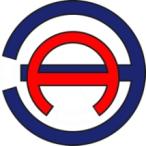 Общество с ограниченной ответственностью «ЭНЕРГОАУДИТ»Юридический/фактический адрес: 160011, г. Вологда, ул. Герцена, д. 56, оф. 202 тел/факс: 8 (8172) 75-60-06, 733-874, 730-800 адрес электронной почты: energoaudit35@list.ru Свидетельство саморегулируемой организации № СРО № 3525255903-25022013-Э0183Заказчик: Администрация Бузиновского сельского поселения Выселковского района Юридический адрес: 353137, Краснодарский край, Выселковский район, ст. Бузиновская, ул. Советская, д. 7 Наименование ПрограммыПрограмма комплексного развития систем коммунальной инфраструктуры муниципального образования Бузиновское сельское поселение в составе муниципального образования Выселковский район Краснодарского края на период 2015-2020 годы с перспективой до 2028 годаОснование для разработки Программы- Приказ Минрегиона РФ от 06.05.2011 № 204 «О разработке программ комплексного развития систем коммунальной инфраструктуры муниципальных образований»; - Федеральный закон от 30.12.2004 № 210-ФЗ «Об основах регулирования тарифов организаций коммунального комплекса» - Генеральный план Бузиновского сельского поселенияМуниципальный заказчик ПрограммыАдминистрация муниципального образования Бузиновское сельское поселение в составе муниципального образования Выселковский район Краснодарского краяОсновные разработчики ПрограммыОбщество с ограниченной ответственностью «ЭнергоАудит»Цель ПрограммыОбеспечение развития коммунальных систем и объектов в соответствии с потребностями жилищного и промышленного строительства, повышение качества производимых для потребителей коммунальных услуг, улучшение экологической ситуацииЗадачи Программы 1. Инженерно-техническая оптимизация коммунальных систем. 2. Взаимосвязанное перспективное планирование развития систем. 3. Обоснование мероприятий по комплексной реконструкции и модернизации. 4. Повышение надежности систем и качества предоставления коммунальных услуг. 5. Совершенствование механизмов развития энергосбережения и повышение энергоэффективности коммунальной инфраструктуры сельского поселения. 6. Повышение инвестиционной привлекательности коммунальной инфраструктуры сельского поселения. 7. Обеспечение сбалансированности интересов субъектов коммунальной инфраструктуры и потребителей. Сроки и этапы реализации ПрограммыСрок реализации Программы – 2015-2028 годы. Этапы осуществления Программы: первый этап – с 2015 года по 2020 год; второй этап – с 2021 года по 2028 год. Ожидаемые результаты реализации Программы- Установление оптимального значения нормативов потребления коммунальных услуг с учетом применения эффективных технологических решений, использования современных материалов и оборудования.- Предложения по созданию эффективной системы контроля исполнением инвестиционных и производственных программ организации коммунального комплекса.- Внедрение новых методик и современных технологий, в том числе энергосберегающих, в функционировании систем коммунальной инфраструктуры.- Прогноз стоимости всех коммунальных ресурсов.- Определение затрат на реализацию мероприятий программы, эффекты, возникающие в результате реализации мероприятий программы и источники инвестиций для реализации мероприятий программы.№ п/пНаименование показателейБузиновское сп1.2.3.4.Территория, км2Население (всего), чел.Темпы развития численности населения 2005-2009 гг, %.Количество населенных пунктов 7763,71821убыль 5%1№ п/пПоказатель по факту 2010г.Единица измеренияВеличина показателя1Общая площадь жилищного фонда Тыс.кв.м.38,02Темп роста общей площади жилищного фонда (2008/2010 г.г.)%100,23Число источников теплаед24Число источников воды  (артскважины)ед55Протяженность сетей водопроводных км22,56Протяженность сетей тепловых в 2-х трубном исчислениикм0,2817Протяженность сетей водоотведениякмнет8Доля водопроводных сетей, нуждающихся в замене %609Доля тепловых сетей, нуждающихся в замене %10Доля сетей водоотведения, нуждающихся в замене%нет10Отпущено водыТыс. куб. м.120,53611Отпущено тепла Гкал883,28НаименованиеПСМощностьфактическаякаждого тр-раЭнергопотребиели(населенные пункты, пром. и с/х объекты)Техн-коесостояние(год стр-ва)Ведомственная принадлежностьПС 110/10 кВ«БЦ»2,5 МВАст-ца Бузиновская (все объекты)-ст-ца БузиновскаяУ-ЛЭСНаимено-ваниеМощ-тькВАЭнергопот-ребителиТехн.состоя-ние (год стр-ва,износ оборудова-ния)Макс. эл.нагр., необходи-мость реконстр-ции или нового стр-ваМесто расположения иведомственная принадлеж-ностьТП-БЦ4-43160бытовой сектор,магазины,д\с1968ст. БузиновскаяУ-ЛЭСТП-БЦ40107250с\х объект1976ст. БузиновскаяУ-ЛЭСТП-БЦ4-47100бытовой, центр1978ст. БузиновскаяУ-ЛЭСТП-БЦ4-4863с\х объект1972ст. БузиновскаяУ-ЛЭСТП-БЦ4-120160жилой сектор,магазин1979ст. БузиновскаяУ-ЛЭСТП-БЦ10-7260промышлен-ный, водонапор-ная башня1971ст. БузиновскаяУ-ЛЭСТП-БЦ4-46250жилой сектор,с\х объект1976ст. БузиновскаяУ-ЛЭСТП-БЦ4-52400промышлен-ный гараж1986ст. БузиновскаяУ-ЛЭСТП-БЦ4-45160жилой сектор1963ст. БузиновскаяУ-ЛЭСТП-БЦ4-116100Администрация, ДК1977ст. БузиновскаяУ-ЛЭСТП-БЦ4-44160промышлен-ный1968ст. БузиновскаяУ-ЛЭСТП-БЦ4-54160жилой сектор, школа1986ст. БузиновскаяУ-ЛЭСТП-РЦ1-41160собственные нужды1984ст. БузиновскаяУ-ЛЭСТП-БЦ4-177п63ТП-ВЦ13-505п160ТП-БЦ6-10220промышлен-ный1982ст.ВыселкиУ-ЛЭСТП-БЦ6-87160промышлен-ный2002ст.ВыселкиУ-ЛЭСТП-БЦ6-528п63ТП-БЦ6-529п100ТП-БЦ10-4260жилой сектор1966ст. БузиновскаяУ-ЛЭСТП-БЦ10-68400с\х объект1972ст. БузиновскаяУ-ЛЭСТП-БЦ10-49160с\х объект1985ст. БузиновскаяУ-ЛЭСТП-БЦ10-114100жилой сектор1978ст. БузиновскаяУ-ЛЭСТП-БЦ10-50100жилой сектор1977ст. БузиновскаяУ-ЛЭСТП-БЦ10-141100жилой сектор2008ст. БузиновскаяУ-ЛЭСТП-БЦ10-522250административный2008с. ПервомайскоеУ-ЛЭСРабочее напряжениеМарка провода/кабеляПротяженность сетей (в км.)Протяженность сетей (в км.)СобственникРабочее напряжениеМарка провода/кабелясуществующиетребующие заменыСобственник10кВ БЦ4А-5010,98У-ЛЭС10кВ БЦ6АС-7015,2У-ЛЭС10кВ БЦ10А-5017,96У-ЛЭСКЛ10кВ БЦ10А-700,35У-ЛЭС0,4кВУ-ЛЭСТП-БЦ4-54А-352,4У-ЛЭСТП-БЦ4-44А-350,91У-ЛЭСТП-БЦ4-45А-352,16У-ЛЭСТП-БЦ4-47А-353,533,53У-ЛЭСТП-БЦ4-46А-351,2У-ЛЭСТП-БЦ4-48А-352,762,76У-ЛЭСТП-БЦ4-52А-350,89У-ЛЭСТП-БЦ4-107А-350,7У-ЛЭСТП-БЦ4-120А-353,153,15У-ЛЭСТП-БЦ10-42А-351,871,87У-ЛЭСТП-БЦ4-116А-350,04У-ЛЭСТП-БЦ4-43А-354,4У-ЛЭСТП-БЦ10-49А-353,84У-ЛЭСТП-БЦ10-50А-354,187У-ЛЭСТП-БЦ10-68А-350,75У-ЛЭСТП-БЦ4-72А-350,7У-ЛЭСТП-БЦ10-141А-351,81,0У-ЛЭСТП-БЦ10-114А-353,4У-ЛЭС№ п/пПоказателиЕд. изм.Кол-во1.Количество подстанций ПСшт.12.Количество распределительных пунктов РПшт.-3.Количество трансформаторных подстанций ТП, КТПшт.214.Суммарная установленная мощность ПСМВА2,55.Суммарная установленная мощность ТП, РПМВА3,0336.Количество трансформаторов, установленных в ПС, РП, ТПшт.227.Суммарная установленная мощность силовых трансформаторов3,0338.Суммарное потребление муниципального образования  (среднемесячное)-8.электрической мощностиМВт-8.электрической энергиимлн. кВт∙ч.-9.Количество трансформаторов, имеющих срок эксплуатации более 15  лет (на начало 2011 г.)шт.2110.Сумма совмещенных максимумов нагрузок на шинах 6÷10кВ ПСМВт.0,9611.Сумма максимумов нагрузок на шинах ТП, в том числе:А-11.1.коммунально-бытовыеМВт.-11.2.промышленные и прочиеМВт.-12.Сумма совмещенных максимумов нагрузок РПМВт.-13.Средняя загрузка трансформаторов в ТП в часы собственного максимума%73%14.Общая протяженность воздушных линий (ВЛ)км33,614.1.введенных с 2000 г. до настоящего временикм4,714.2.введенных с 1990 г. до 1999 г.км-14.3.введенных до 1989 г.км28,915.Общая протяженность кабельных линий (КЛ)км0,3515.1.введенных с 2000 г. до н.в.км0,3515.2.введенных с 1990 г. до 1999 г.км-15.3.введенных до 1989 г.км-16Количество опор, в т.ч.шт.-16.1.деревянныешт.-16.2.железобетонныешт.-16.3.металлическиешт.-Наименование ВЗУ и его местоположе-ние№ скважи-ныГод ввода в эксп-луатациюМощ-ность водозабора, м3/часСостав сооружений установленного оборудования (кол-во и объем резервуаров)Наличие приборов учета воды (марка)Ограждения зоны санитар-ной охраныарт. скв. ул. Мира3351196916водонапорная башня, емкостью 25 куб. м.СХВ-10030*50арт. скв. ул. Береговая332-Д199640водонапорная башня, емкостью 30 куб. м.СХВ-10030*50арт. скв. ул. Молодежная346-Д199720водонапорная башня, емкостью 25 куб. м.СХВ-10030*50арт. скв. ул. Октябрьская6334198225водонапорная башня, емкостью 25 куб. м.СХВ-10030*50арт. скв. ул. Ленина385-Д199830водонапорная башня, емкостью 25 куб. м.СХВ-10030*50Наименова-ние населенного пунктаПротяженность (м)диаметр труб (мм)хар-ка трубТип прок-ладкиСредняя глубина заложения до оси трубопроводовГод строительстваПро-цент износа, %станица Бузиновская11000100асбесто-цементныеподземная1-1,2 м-80станица Бузиновская4500100полиэтиленподземная1-1,2 м-80станица Бузиновская3000100стальподземная1-1,2 м-80станица Бузиновская4000100чугунподземная1-1,2 м-80Наименование источника теплоснабженияМесто расположенияУстановленная мощность, Гкал/чФактическая подключенная нагрузка, Гкал/чКотельная № 1 МБУК Бузиновский СДКст-ца Бузиновская, ул. Октябрьская, 380,290,24Котельная № 15 МБОУ СОШ №15ст-ца Бузиновская, ул. Октябрьская, 200,1720,17Наименова-ние источника теплоснабженияКотельное оборудованиеКотельное оборудованиеКотельное оборудованиеУстановлен-ная мощностьУстановлен-ная мощностьПрисоединён-ная нагрузкаПрисоединён-ная нагрузкаВид топливаНаименова-ние источника теплоснабжениямарка котловкол- вогод ввода в экспл.по пару (т/ч)по воде, Гкал/чпо пару (т/ч)по воде, Гкал/чВид топливаКотельная № 1 ICIREX DUAL2422009-0,29-0,24Природный газКотельная № 1 водогрейный22009-0,29-0,24Природный газКотельная № 15 КСГ – 100у (Дон-100)22000-0,172-0,17Природный газКотельная № 15 водогрейный22000-0,172-0,17Природный газНаименование источника теплоснаб-женияВодоподогревателиВодоподогревателиНасосыНасосыХимводоподготовкаХимводоподготовкаНаименование источника теплоснаб-жениягод вводамаркагод вводамаркагод вводамаркаКотельная № 1 нетнет-IL32/140-1.5/2нетнетКотельная № 1 нетнет-PW-175EAнетнетКотельная № 1 нетнет-TOP-S-25/7нетнетКотельная № 15нетнетн/дн/днетнетНаименова-ние источника теплоснаб-жениягод ввода в эксп-луата-циюПротяжённость трубопроводов ОВ (всего) в 2-х трубном исполненииПротяжённость трубопроводов ОВ (всего) в 2-х трубном исполненииПротяжённость трубопроводов ОВ (всего) в 2-х трубном исполненииПротяжённость трубопроводов ОВ (всего) в 2-х трубном исполненииПротяжённость трубопроводов ГВС (всего) в 2-х трубном исполненииПротяжённость трубопроводов ГВС (всего) в 2-х трубном исполненииПротяжённость трубопроводов ГВС (всего) в 2-х трубном исполненииПротяжённость трубопроводов ГВС (всего) в 2-х трубном исполненииНаименова-ние источника теплоснаб-жениягод ввода в эксп-луата-циюВсего мДиа-метр, ммНадземная, мПодземная, мВсего мДиа-метр, ммНадземная, мПодземная, мКотельная № 12009 г727672-----Котельная № 152005 г49076490-----Вид собственностиЕмкость,м3Количество,шт.Место расположенияМуниципальная собственность0,753ст. БузиновскаяНаименование населенного пунктаЧисло обслуживае-мыхжителей,чел.Количество договоров для сбора отходов от населения, шт.График вывоза ТБО, раз/нед.Объем вывоза ТБО от населения,м3 /суткист. Бузиновская1817-10,571№ п/пНаименование н/пПротяженность дорог, кмПротяженность дорог, кмПротяженность дорог, кмПлощадь, км2Площадь, км2Площадь, км2№ п/пНаименование н/пгрунтовое или щебеночное покрытиемс твердым покрытиемобщаяулиц и площадейтротуаровобщая1ст. Бузиновская5,18,714,71,25,76,9Показатели численности населения по поселению и в разрезе населенных пунктовФактПрогнозПрогнозПрогнозПоказатели численности населения по поселению и в разрезе населенных пунктовначало 2014 г.I вариантII вариантIII вариантОбщая численность населения, человек1821160020002400№ п/пНаименование показателяЕдиница измеренияСовременное состояниеРасчетный срок2028 год№ п/пНаименование показателяЕдиница измеренияСовременное состояниеРасчетный срок2028 год1Водоснабжение1.1Водопотреблением3/сут335,23611.2Производительность водозаборных сооружений,в том числе:м3/сут1046412090- водозаборов подземных водм3/сут314440001.3Протяженность сетейкм22,5462Канализация2.1Общее поступление сточных водм3/сут002.2Производительность очистных сооружений канализациим3/сут06602.3Протяженность сетейкм003Электроснабжение 3.1Потребность в электроэнергии в годмлн.кВт.ч/год--3.2Источники покрытия электронагрузокМВА--4Теплоснабжение4.1Потребление теплатыс. Гкал/год983,131315,124.2Производительность источников теплоснабжения Гкал/ч0,4620,685Газоснабжение5.1Потребление газатыс. м3/год--5.2Источники подачи газа-ГРС, ГРП, ШРПГРС, ГРП, ШРП5.3Протяженность сетей км9,59,5Наименование источника теплоснабже-нияКотельное оборудованиеКотельное оборудованиеКотельное оборудованиеУстановлен-ная мощностьУстановлен-ная мощностьПрисоединён-ная нагрузкаПрисоединён-ная нагрузкаВид топливаНаименование источника теплоснабже-ниямарка котловкол- вогод ввода в экспл.по пару (т/ч)по воде, Гкал/чпо пару (т/ч)по воде, Гкал/чВид топливаКотельная № 1МБУК Бузиновский СДКICIREX DUAL2422009-0,29-0,24Природный газКотельная № 15МБОУ СОШ №15КСГ – 100у (Дон-100)22000-0,179-0,17Природный газТребования к качеству коммунальных услугДопустимая продолжительность перерывов или предоставления коммунальных услуг ненадлежащего качестваПорядок изменения размера платы за коммунальные услуги ненадлежащего качестваГорячее водоснабжениеГорячее водоснабжениеГорячее водоснабжение1.Бесперебойное круглосуточное горячее водоснабжение в течение годаДопустимая продолжительность перерыва подачи горячей воды: 8 ч (суммарно) в течение одного месяца; 4 ч единовременно, а при аварии на тупиковой магистрали –24 ч; для проведения 1 раза в год профилактических работ в соответствии с пунктом 10 Правил предоставления коммунальных услуг гражданамЗа каждый час, превышающий (суммарно за расчетный период) допустимый период перерыва подачи воды, размер ежемесячной платы снижается на 0,15% размера платы, определенной исходя из показаний приборов учета или исходя из нормативов потребления коммунальных услуг, с учетом положений пункта 61 Правил предоставления коммунальных услуг гражданам2. Обеспечение температуры горячей воды в точке разбора: не менее 600C - для открытых систем централизованного теплоснабжения; не менее  500C –для закрытых систем централизованного теплоснабжения; не более 750C – для любых систем теплоснабженияДопустимое отклонение температуры горячей воды в точке разбора: в ночное время (с 23.00 до 6.00 часов) не более чем на 50C; в дневное время (с 6.00 до 23.00 час.) не более чем на 30CЗа каждые 30C снижения температуры свыше допустимых отклонений размер платы снижается на 0,1 % за каждый час превышения (суммарно за расчетный период) допустимой продолжительности нарушения; при снижении температуры горячей воды ниже 400C оплата потребленной воды производится по тарифу за холодную воду3. Постоянное соответствие состава и свойств горячей воды санитарным нормам и правиламОтклонение состава и свойств горячей воды от санитарных норм и правил не допускаетсяПри несоответствии состава и свойств воды санитарным нормам и правилам плата не вносится за каждый день предоставления коммунальной услуги ненадлежащего качества (независимо от учетных показаний)4. Давление в системе горячеговодоснабжения в точке разбора от 0,03 МПа (0,3 кгс/ см2) до 0,45 МПа (4,5 кгс/см2)Отклонение давления не допускаетсяЗа каждый час (суммарно за расчетный период) подачи воды: при давлении, отличающемся от установленного до 25%, размер ежемесячной платы снижается на 0,1%; при давлении, отличающемся от установленного более чем на 25%, плата не вносится за каждый день предоставления коммунальной услуги ненадлежащего качества (независимо от учетных показаний)ОтоплениеОтоплениеОтопление5. Бесперебойное круглосуточное отопление в течение отопительного периодаДопустимая продолжительность перерыва отопления: не более 24 часов (суммарно) в течение одного месяца; не более 16 ч единовременно – при температуре воздуха в жилых помещениях от 120C до нормативной; не более 8 ч единовременно – при температуре воздуха в жилых помещениях от 100C до 120C; не более 4 ч единовременно – при температуре воздуха в жилых помещениях от 80C до 100C За каждый час, превышающий (суммарно за расчетный период) допустимую продолжительность перерыва отопления, размер ежемесячной платы снижается на 0,15% размера платы, определенной исходя из показаний приборов учета или исходя из нормативов потребления коммунальных услуг, с учетом положений пункта 61 Правил предоставления коммунальных услуг гражданам 6. Обеспечение температуры воздуха в жилых помещениях не ниже +180C (в угловых комнатах +200C), в районах с температурой наиболее холодной пятидневки (обеспеченностью 0,920C) – 310C и ниже +20 +220C; в других помещениях – в соответствии с ГОСТ Р 51617-2000. Допустимое снижение нормативной температуры в ночное время суток (от 0.00 до 5.00 часов) не более 30C. Допустимое превышение нормативной температуры не более 40C.Отклонение температуры воздуха в жилом помещении не допускаетсяЗа каждый час отклонения температуры воздуха в жилом помещении (суммарно за расчетный период) размер ежемесячной платы снижается: на 0,15% размера платы, определенной исходя из показаний приборов учета за каждый градус отклонения температуры; на 0,15% размера платы, определенной исходя из нормативов потребления коммунальных услуг (при отсутствии приборов учета), за каждый градус отклонения температуры7. Давление во внутридомовой системе отопления: с чугунными радиаторами не более 0,6 МПа (6 кгс/см2); с системами конвекторного и панельного отопления, калориферами, а также прочими отопительными приборами – не более 1 МПа (10 кгс/см2); с любыми отопительными приборами – не менее чем на 0,05 Мпа (0,5 кгс/см2) превышающее статическое давление, требуемое для постоянного заполнения системы отопления теплоносителемОтклонение давления более установленных значений не допускается За каждый час (суммарно за расчетный период) периода отклонения установленного давления во внутридомовой системе отопления при давлении, отличающемся от установленного более чем на 25%, плата не вносится за каждый день предоставления коммунальной услуги ненадлежащего качества (независимо от показаний приборов учета)КомпонентыСодержание, %Метан75-99Этан0,2-6,0Пропан0,1-4,0Бутан0,1-2,0ПентанДо 0,5ЭтиленСодержится в отдельных месторожденияхПропиленСодержится в отдельных месторожденияхБутиленСодержится в отдельных месторожденияхБензолСодержится в отдельных месторожденияхСернистый газСодержится в отдельных месторожденияхСероводородСодержится в отдельных месторожденияхДиоксид углерода0,1-0,7Оксид углерода0,001ВодородДо 0,001№ п/пНаправление использования газа населениемЕдиница измеренияРозничная цена (с НДС)1Приготовление пищи и нагрев воды с использованием газовой плиты (в отсутствие других направленииспользования газа)рублей за 1 м35,262Нагрев воды с использованием газового водонагревателя при отсутствии центрального горячего водоснабжения (в отсутствие других направлений использования газа)рублей за 1 м35,263Приготовление пищи и нагрев воды с использованием газовой плиты и нагрев воды с использованием газового водонагревателя при отсутствии центрального горячего водоснабжения (в отсутствие других направлений использования газа)рублей за 1 м35,264Отопление с одновременным использованием газа на другие цели (кроме отопления и (или) выработки электрической энергии с использованием котельных всех типов и (или) иного оборудования, находящихся в общей долевой собственности собственников помещений в многоквартирных домах)рублей за 1000 м35260,005Отопление и (или) выработка электрической энергии с использованием котельных всех типов и (или) иного оборудования, находящихся в общей долевой собственности собственников помещений в многоквартирных домахрублей за 1000 м35260,00Наименование2015-2028 гг., тыс. руб.Программа инвестиционных проектов в электроснабженииПрограмма инвестиционных проектов в электроснабженииЗадача 1: Инженерно-техническая оптимизация коммунальных систем250Задача 2: Перспективное планирование развития коммунальных систем150Задача 3: Разработка мероприятий по строительству, комплексной реконструкции и модернизации системы коммунальной инфраструктуры35 000Проект: Новое строительство и реконструкция головных объектов электроснабжения15 000Проект: Новое строительство и реконструкция сетей электроснабжения20 000Задача 4: Повышение инвестиционной привлекательности коммунальной инфраструктуры муниципального образования0Итого по Программе инвестиционных проектов в электроснабжении35 400Программа инвестиционных проектов в теплоснабженииПрограмма инвестиционных проектов в теплоснабженииЗадача 1: Инженерно-техническая оптимизация коммунальных систем250Задача 2: Перспективное планирование развития коммунальных систем150Задача 3: Разработка мероприятий по строительству, комплексной реконструкции и модернизации системы коммунальной инфраструктуры1 100Проект: Новое строительство, реконструкция и техническое перевооружение (головных объектов теплоснабжения) источников тепловой энергии1 100Проект: Новое строительство и реконструкция тепловых сетей (линейных объектов теплоснабжения)0Задача 4: Повышение инвестиционной привлекательности коммунальной инфраструктуры муниципального образования0Итого по Программе инвестиционных проектов в теплоснабжении1 500Программа инвестиционных проектов в газоснабженииПрограмма инвестиционных проектов в газоснабженииЗадача 1: Инженерно-техническая оптимизация коммунальных систем250Задача 2: Перспективное планирование развития коммунальных систем250Задача 3: Разработка мероприятий по строительству, комплексной реконструкции и модернизации системы коммунальной инфраструктуры10 000Проект: Реконструкция и техническое перевооружение (ГРП, другие источники либо головные объекты газоснабжения)0Проект: Новое строительство сетей газоснабжения (линейные объекты газоснабжения)0Проект: Реконструкция сетей газоснабжения (линейные объекты газоснабжения)10 000Задача 4: Повышение инвестиционной привлекательности коммунальной инфраструктуры муниципального образования0Итого по Программе инвестиционных проектов в газоснабжении15 000Программа инвестиционных проектов в водоснабженииПрограмма инвестиционных проектов в водоснабженииЗадача 1: Инженерно-техническая оптимизация коммунальных систем250Задача 2: Перспективное планирование развития коммунальных систем350Задача 3: Разработка мероприятий по строительству, комплексной реконструкции и модернизации системы коммунальной инфраструктуры43 500Проект. Развитие головных объектов системы водоснабжения3 500Проект. Реконструкция водопроводных сетей и сооружений40 000Задача 4: Повышение инвестиционной привлекательности коммунальной инфраструктуры муниципального образования0Итого по Программе инвестиционных проектов в водоснабжении44 100Программа инвестиционных проектов в водоотведенииПрограмма инвестиционных проектов в водоотведенииЗадача 1: Инженерно-техническая оптимизация коммунальных систем250Задача 2: Перспективное планирование развития коммунальных систем350Задача 3: Разработка мероприятий по строительству, комплексной реконструкции и модернизации системы коммунальной инфраструктуры7 000Проект. Строительство и реконструкция сооружений и головных насосных станций системы водоотведения на перспективу7 000Проект. Реконструкция и модернизация линейных объектов водоотведения0Задача 4: Повышение инвестиционной привлекательности коммунальной инфраструктуры муниципального образования0Итого по Программе инвестиционных проектов в водоотведении7 600Программа инвестиционных проектов в сфере сбора и утилизации (захоронения) ТБОПрограмма инвестиционных проектов в сфере сбора и утилизации (захоронения) ТБОЗадача 1: Инженерно-техническая оптимизация коммунальных систем250Задача 2: Перспективное планирование развития коммунальных систем150Задача 3: Разработка мероприятий по строительству, комплексной реконструкции и модернизации системы коммунальной инфраструктурын/дЗадача 4: Повышение инвестиционной привлекательности коммунальной инфраструктуры муниципального образования0Задача 5: Обеспечение сбалансированности интересов субъектов коммунальной инфраструктуры и потребителей150Итого по Программе инвестиционных проектов в сфере сбора и утилизации (захоронения) ТБО550Программа реализации ресурсосберегающих проектов у потребителейПрограмма реализации ресурсосберегающих проектов у потребителейЗадача 1. Обеспечение сбалансированности интересов субъектов коммунальной инфраструктуры и потребителей100Проект: Мероприятия по энергосбережению и повышению энергетической эффективности жилищного фонда50Проект. Мероприятия по энергосбережению в бюджетных учреждениях и повышению энергетической эффективности этих учреждений50Итого по Программе реализации ресурсосберегающих проектов у потребителей100Программа установки приборов учета у потребителейПрограмма установки приборов учета у потребителейЗадача 1. Обеспечение сбалансированности интересов субъектов коммунальной инфраструктуры и потребителей100Проект: Установка приборов учета в многоквартирных жилых домах100Итого по Программе реализации ресурсосберегающих проектов у потребителей100ВСЕГО: общая Программа проектов104 350Генеральный директор __________________Антонов С.А.Глава Бузиновского сельского поселения Выселковского района __________________Чернявская Л. Е.